Жидачівський районний методичний кабінетВовчатицька ЗОШ І-ІІ ст.Мосій І. П.Об’єкти продуктивної праціна урокахтрудового навчанняНавчально-методичний посібникВовчатичі 2013 р.      Мосій І.П. Об’єкти продуктивної праці на уроках трудового навчання. Навчально-методичний посібник. Вовчатицька ЗОШ І-ІІ ст., 2013 р. – с.41Методичні матеріали містять відомості про вироби побутового призначення, іграшки та приспосіблення, а також опис технології їх виготовлення.  Матеріали стануть у нагоді вчителям трудового навчання при роботі з варіативними модулями, де об’єктами праці є вироби з деревини та фанери. Автор роботи: Мосій Ігор Петрович, вчитель трудового навчання, категорія вища, Вовчатицької ЗОШ І-ІІст.Рецензенти: Хомич Г.В., методист Жидачівського РМК;Матеріали схвалені радою РМКПротокол №        від         лютого  2013 р.ЗмістВступ………………………………………………………………     4Розділ 1. Підставки під гарячий посуд……………………………   5                                   1.1 Підставка круглої форми……………………………………    5                                1.2Підставка з рейок та обрізаних гілок дерев…………………   6                       1.3Підставки “Кленовий листок”, “Рибка»…………………         6 -7Розділ 2. Підставки під серветки…………………………………    8.                            2.1Серветниця “Метелик”,”Кораблик”,” Підкова»             ……   8-10                              2.2Підставка для серветок………………………………………    10.                          Розділ 3. Іграшки……………………………………………………  11                            3.1 Іграшка “Їжачок”……………………………………………     11.                             3.2 Іграшка “Паровоз”……………………………………………   12                                 3.3.Іграшка “Кроленя”……………………………………………  12                             3.4.Іграшка “Ведмежа на брусах”………………………………   .13                              3.5 Іграшка “Баранчик”…………………………………………    .1 3                              3.6.Іграшка “Санки”…………………………………………….     .143.7Іграшка-гойдалка “Коник”…………………………………..     14                            Розділ 4.Приспосіблення…………………………………………      15                            4.1Приспосіблення для знаходження центра…………………     .15                             4.2Столик випилювальний………………………………………    16                          4.3Підставка для книг……………………………………………   .16                           4.4.Ящик для столярного інструмент……………………………   174.5.Підставка під ручки………………………………………….   .17                            4.6.Підставка під телефон………………………………………… 18     Висновки…………………………………………………………            .19 Список використаної літератури…………………………………… 20               Додатки № 1-  21   ……………………………………………………  21              ВступПраця завжди була основою суспільних і соціально-економічних відносин на шляху створення умов для сприятливого духовного і матеріального життя людини. Учені минулого та наші сучасники дійшли висновку, що праця – це сукупність цілеспрямованих дій, яка потребує розумової і фізичної енергії на шляху створення матеріальних та духовних цінностей.	Аналізуючи соціальну і педагогічну ефективність державного стандарту загальної середньої освіти, значна роль відводиться продуктивній праці як незмінному чинникові гармонійного розвитку особистості, що є актуальним, бо саме робота яка відбувається на уроках трудового навчання ( технології), зможе позитивно впливати на інтелектуальний і духовний світ дитини.	Вибір об’єктів праці – досить відповідальний етап у підготовці вчителя до проведення занять. І тому  до вибору виробів ставляться такі вимоги:Вироби повинні бути суспільно корисними за своїм призначенням.За складністю робота повинна бути посильною для учнів, відповідати їхнім знанням та вмінням.У процесі виготовлення виробу має забезпечуватися принцип наступності, тобто робота має поступово ускладнюватись.Добирати вироби, виготовлення яких даватиме швидкий результат, тому що тривалий процес знижує цікавість до виконуваної роботи.Ці матеріали написано з метою допомогти вчителю трудового навчання у виборі об’єкта праці. При цьому враховуються вимоги програми, вікові особливості учнів, інтерес дітей до виробу, матеріальної бази майстерень	Ознайомившись із розділами посібника, учитель отримає інформацію про різноманітні вироби побутово-ужиткового призначення, дитячі іграшки, технологію їх виготовлення, застосування обладнання. Розділ 1. Підставки під гарячий посуд	Широкого використання на кухні одержали підставки під гарячий посуд. Їх виготовляють з різних матеріалів. Пропоную дерев’яні підставки – це корисні в побуті предмети, доповнення до інтер’єру кухні. Оригінальні форми і розміри підставок, гарний природний малюнок дерева. Виготовлення таких підставок під силу учням середніх класів.	Підставки під гарячий посуд є цікавим об’єктом праці на уроках трудового навчання. Підставки можна виготовляти з відходів деревини.	Наведені конструкції підставок не обмежують дітей у створенні власних проектів. Учні можуть вдосконалювати підставки, змінювати розміри залежно від потреб.1.1 Підставка круглої формиПідставку круглої форми (див.  Додаток 1) виготовляється із тришарової фанери діаметром 160мм. На фанері розміщують два диски і за допомогою лобзика випилюють їх. На верхньому диску на колі діаметром 56мм розмічають шість отворів, на другому колі діаметром 100мм розмічають ще шість отворів. Розмічені 12 отворів висвердлюють наскрізь за допомогою перового свердла діаметром 24мм. Використовуючи перові свердла уникають сколюванню шарів фанери з протилежного боку. На нижньому диску на колі діаметром 36мм висвердлюють сім отворів. Звичайно отвори можуть бути й інших розмірів, як і їх кількість. Зовнішні поверхні підставки добре відшліфовують, а другий диск де сім отворів розфарбовують у будь-який колір.Під час склеювання двох дисків отвори зміщують один відносно іншого і отримують оригінальний вигляд. Для кращого склеювання підставку кладуть під прес або струбцини. Після склеювання підставку розміщують вверх сімома отворами і в центрі отворів діаметром 36 мм,  але на протилежному диску, розмічають центри семи отворів, які свердлять піральним свердлом діаметром 5 мм. Підставку ще раз шліфуємо від залишків клею та покривають прозорим лаком.1.2 Підставка з рейок та обрізаних гілок деревПідставку можна виготовляти з відхотів деревини. Оригінально оброблена вона є окрасою столу і кухні.Виготовляють підставку (див. Додаток 2) із рейок перерізом 12х12 мм завдовжки 170мм. При нарізанні рейок по довжині використовують стусло. З’єднують рейки між собою у півдерева. Відстань між рейками 52мм. Гнізда для з’єднання деталей одночасно обробляють у декількох рейках, використовуючи стусло. В основі решітки утворюються чотири квадратних вічка розміром 52х52 мм. Гнізда в рейках пропилюють до половини товщини рейки 6 мм і вибирають за допомогою стамески шириною 10 мм. Шліфуючи гнізда припасовують рейки між собою, складаючи основу підставки у вигляді решітки. Під час з'єднання заготовок використовують клей ПВА.З обрізаних гілок дерев діаметром 50-60 мм нарізають дев'ять деталей поперек волокон завтовшки 10 мм. Нарізані кільця шліфують з обох сторін. Для нарізання кілець підійдуть різні породи дерев: ясен, клен, дуб, вишня, черешня. Нарізані кільця з’єднують з основою решітки клеєм ПВА, при цьому клей краще наносити на решітку. Для надійного склеювання застосовують струбцини, або ставлять зверху важкі предмети. Лицьовий бік підставки має бути плоским, тому підставку у склеєному вигляді шліфують та покривають лаком.Така підставка відрізняється природними кольорами, малюнками річних кілець, блиском деревини.1.3.Підставки “Кленовий листок”, “Рибка”Підставка “Кленовий листок” (див. Додаток 3) оригінальна за формою тому буде користуватись попитом у господинь.Дана підставка має основу з трьох деталей криволінійної форми. Деталь має довжину 93 мм, ширину 26 мм, товщину 10мм. Зображення основи на поверхню заготовки переносять за допомогою копіювального паперу, а можна також виготовити шаблон з картону. Шаблон ставимо на заготовку і обводимо контури олівцем. Деталі основи випилюють із заготовок липи або тополі, їх поверхні шліфують.За допомогою шаблона проводять розмітку листочків на поверхні заготовки завтовшки 10 мм. Ручним лобзиком, використовуючи випилювальний столик випилюють листочки. Їх випилюють із сухих заготовок: липи, клена, може бути фанера товщиною 10 мм. Криволінійні поверхні у листочку шліфують та вирівнюють надфілями. Для кращого вигляду торці листочків замальовують барвником темного кольору. Після шліфування лицьової сторони листочки за допомогою клею з’єднують з основою. Листочки прои склеюванні виставляють у трикутник. За допомогою випалювача на листочках наносять жилкування, що надає підставці природного вигляду. Для захисту підставку можна покрити глянцевим лаком.Підставка “Рибка” двостороння (див. Додаток 4) оригінальна за формою, можна виготовити з відходів деревини різних порід: сосна, дуб, клен, бук тощо.Для виготовлення підставки беруть рейки 8х10 мм, для голови 35х35 мм товщиною 10мм, хвостик 25х60мм товщиною 10мм. Розмір підставки можна вибирати різний, за малими розмірами вийде підставка під чашку, за великими під каструлю. За формою рибка є квадратною. Виходячи з розміру квадрата визначається довжина основних рейок та нарізується з припуском. Випилюють вставки перерізом 8х10 мм довжиною 30 мм кількістю сім штук. На заготовці розмічають голову 35х35, а також хвіст 25х60мм, та випилюють за допомогою лобзика. Готові пошліфовані деталі склеюють між собою, починаючи від хвоста. У місцях з’єднання наносять клей. Розмір рейок по довжині спочатку збільшується до середини, а потім зменшується до голови рибки.Коли клей висохне, виконують обрізання рейок по довжині, щоб вписатися у розрахований квадрат. Поверхні підставки добре шліфують та оздоблюють.Розділ 2.  Підставки під серветкиСалфетниці – це своєрідні зручні утримувачі, які призначені для салфеток. Культура сервірування столу має на увазі обов’язкову наявність серед інших видів посуди салфетниці. На сьогоднішній день в кожному ресторані, кафе на столі знаходяться паперові салфетки в салфетниці.Салфетниця є гарним подарунком для друзів, колег, родичів. Адже вона як в ресторані, так і вдома буде необхідним предметом. За святковим столом можуть трапитись всілякі випадки і салфетки в салфетниці допоможуть вийти з будь-якого становища.Салфетниці на виробництві виготовляють із сталі, скла, фарфору, кришталю різної форми. У шкільних майстернях салфетниці є цікавим об’єктом праці. Наведені конструкції салфетниць виготовляють з дерева та фанери. Виготовлення цих виробів під силу учням 6-7 класів. Поверхню виробу можна декорувати різними способами: шляхом розпису, випалювання та різьблення. Під час створення власних малюнків, орнаментів, композицій оздоблення політ фантазії не обмежений.2.1. Серветниці “Метелик”, “Кораблик”, “Підкова”.Серветниця “Метелик” (див. Додаток 5) служить для розміщення салфеток, оригінальна форма стане окрасою столу, доповнює інтер’єр кухні.Матеріалом для виготовлення підставки для салфеток може бути деревина таких порід: бук, клен, явір, береза, липа тощо.Виготовляють “Метелик” з деревини довжиною 150 мм, завширшки 100 мм, завтовшки 8 мм. Ніжку підставки під салфетки виготовляють з деревини довжиною 55 мм, шириною 25 мм, товщиною 10 мм.На підготовленій поверхні заготовки за допомогою шаблона (див. Додаток 5) розмічають контури двох метеликів. Вузькою викружною ножівкою або ручним лобзиком випилюють контури метелика. Випиляні контури ретельно шліфують. На поверхні роблять малюнок застосовуючи копіювальний папір, та розпочинають зрізування країв крил, надаючи їм півкруглої форми з лицьової сторони. Зрізані краї ретельно шліфують. Таким чином одержують два контури метелика, які з лицьової сторони розфарбовуються однаково. Ніжка підставки складається з двох деталей прямокутної форми 10х25х55 мм. На поверхні ніжки роблять два пази на відстані 27 мм один від одного. Пази та зрізання країв крил виконують ножем-косяком. Готові деталі підставки з’єднують між собою клеєм ПВА, для надійного склеювання використовують струбцину. Суху розфарбовану підставку покривають шаром прозорого лаку.Серветниця “Кораблик” (див. Додаток 6) оригінальний виріб, доповнює інтер’єр кухні та використовується безпосередньо за призначенням. Виготовляють серветницю з тришарової фанери. Роботу починають з підготовки поверхні заготовки. Переносити візерунок кораблика на фанеру можна різними способами. Найбільш розповсюдженим способом є застосування копіювального паперу. Його кладуть на фанеру лискучим боком.  Поверх копіювального паперу розташовують аркуш із зображенням (візерунком). Обидва аркуші слід надійно зафіксувати. Для цього можна використати скріпки.Після перенесення малюнка виконують свердління внутрішніх фасонних отворів під пилочку свердлом діаметром 2 мм. При випилюванні пилочка має рухатись впритул до лінії й перпендикулярно до площини фанери. В даному випадку отвори мають гострі кути. Їх слід випилювати так, щоб рух пилочки відбувався до вершини загострення з обох боків.Після внутрішніх контурів випилюють зовнішні контури кораблика. Випиляну деталь шліфують та зачищають надфілями. Контури корабликів розфарбовують з обох сторін. За допомогою копіювального паперу переносять малюнок підставки (основи) на фанеру , та випилюють її.Підігнавши, деталі складають у виріб ( при цьому можна використати клей) та покривають прозорим лаком.Серветниця “Підкова” (див. Додаток 7) буде користуватись попитом у будь-якої господині. Це необхідний та незамінний атрибут у кожній оселі та кухні. Щоб виготовити серветницю, підбирають стругану заготовку з листяних порід дерев (береза, бук, явір, клен тощо) завтовшки 8 мм та завширшки 100мм, завдовжки не менше 200м. На підготовленій поверхні заготовки за допомогою шаблона проводять розмітку контуру підкови. Ручним лобзиком проводять випилювання по контуру підкови. Ручним лобзиком проводять випилювання по контуру виробу. Після шліфування на підкові розмічають центри шести отворів. Свердління виконують на свердлильному верстаті свердлом діаметром 4 мм.На підготовленій поверхні заготовки товщиною 15 мм, шириною 35 мм розмічають основу за шаблоном. Основу довжиною 100 мм відпилюють ножівкою. Кути основи заокруглюють наждачним папером. Кромки основи до половини товщини шліфуються круглим рашпілем. Відшліфовані деталі склеюють між собою фіксуючи струбциною. Готовий виріб покривають прозорим лаком.2.2  Підставка для серветокПідставка (див. Додаток 8) служить для розміщення серветок у вертикальному положенні і є окрасою столу. Для її виготовлення потрібна тришарова фанера. Виріб складається з трьох деталей, з’єднаних між собою шиповим з’єднанням. На підготовлену поверхню фанери за допомогою копіювального паперу переносять рисунок Контури підставки можна збільшити чи зменшити. Найпростіший спосіб – шляхом клітинок (сітки), або використовуючи копіювальний апарат.Роботу починають з випилювання внутрішніх контурів орнаменту, попередньо просвердливши отвори, а в самому кінці роботи – його зовнішній контур. Потім випилюють дно підставки із шипами.Після випилювання зачищають надфілем всі прорізи, а площини шліфують шліфувальною шкуркою з обох боків. Бокові стінки гніздами вставляють у шипи дна і склеюють. Виріб після збирання лакують.Розділ 3.  ІграшкиІграшки використовують з ігровою та декоративною метою. Використання іграшок у дитячому садку, сім’ї збагачує, урізноманітнює ігрову діяльність дітей, розширює сферу пізнання світу і свого народу. Дитина сприймає іграшку і як витвір мистецтва, що сприяє її духовному збагаченню. До цього виду відносять іграшки, які відображають образ людини, тварин, транспорту або інших предметів.	Залежно від з’єднання іграшки поділяються на:нерухомі – іграшкові меблі, сани, скрипки та інші;рухомі – візочки, тачки, іграшки-гойдалки, іграшки-каталки та інші.Для виготовлення іграшок використовують деревину: тополю, ліщину, явір, клен та інші, а також фанеру. Іграшка з дерева тепла, легка, зручна у грі. З дерева роблять також дитячі меблі, посуд, тачечки, грабельки, коней та інше.Описані нижче конструкції виробів випробувані на практиці. Однак це лише невеличка частина від тих, які існують насправді. Тому наведений матеріал не обмежує учнів у створенні власних проектів виробів, а навпаки дає можливість для творчого розвитку.3.1 Іграшка “Їжачок”Іграшка “Їжачок” (див. Додаток 9) оригінальна за формою, можна використати для обладнання ігрових кімнат в дитячих садках і групах продовженого дня в школах.Виріб складається із п’яти деталей з’єднаних між собою за допомогою вісі Ф7 мм.Для виготовлення виробу використовуємо заготовки з деревини м’ягких порід: липи, тополі довжиною  170 мм, шириною 140 мм, товщиною 20 мм. Зображення “їжачка” на заготовку переносять за допомогою копіювального паперу. Випилюють виріб лобзиком. Після шліфування контур розмальовують у різні кольори фарбами.Колеса діаметром 40 мм виточують з деревини бука на токарному верстаті. Розмічають чотири колеса товщиною 12 мм і випипилюють ножівкою. У відшліфованих колесах розмічають центри за допомогою центрошукача і накернюють центр отвору, висвердлюють отвір діаметром 7 мм. Складають виріб на двох осях довжиною 50 мм. Готовий виріб лакують. 3.2 Іграшка “Паровоз”Іграшка “Паровоз” (див. додаток 10) можна використати для обладнання ігрових кімнат в дитячих садках і групах подовженого дня в школах.Паровоз виготовляють із будь-якої сухої деревини. Виріб складається із дев’яти деталей і двох осей Ф7 мм.Основою є прямокутний брусок довжиною 140 мм, шириною 60 мм і товщиною 30 мм. Паровий котел  Ф 40 мм і довжиною 60 мм і трубу Ф 25 мм довжиною 25 мм виточують на токарному верстаті. За кабіну служить прямокутний кубик довжиною 70 мм, шириною 45 мм, товщиною 40 мм. Дах кабіни випилюють із фанери довжиною і шириною 70 мм і товщиною 10 мм. Краї даху виходять за межі кабіни. Всі деталі перед склеюванням старанно відшліфовують. Колеса діаметром 40 мм виточують на токарному верстаті. В центрах чотирьох коліс свердлять отвір Ф 7 мм. Зібраний на клею виріб розмальовують фарбами в різні кольори і лакують.3.3. Іграшка “Кроленя”Іграшка “Кроленя” (див. Додаток 11) можна використати для обладнання ігрових кімнат в дитячих садках і групах продовженого дня в школах.Виріб складається з тринадцяти деталей. Фігуру кроленяти, його задні і передні лапи випилюють лобзиком з тришарової фанери за ескізом. На підготовлену заготовку контур кроленяти переносять за допомогою копіювального паперу, можна також виготовити шаблони з картону. Розміри деталей можна збільшити або зменшити використавши копіювальний апарат.З тришарової фанери випилюють дві напрямні планки, розмічають центри двох отворів і висвердлюють діаметром 4 мм. З стального дроту діаметром 3 мм виготовляють передню і задню вісь, насаджують на вісь кроленя. З дерев’яної заготовки на токарному верстаті деревообробному верстаті виточують чотири колеса, які закріплюють на осях.Пошліфовані деталі кроленяти розфарбовують і покривають лаком.3.4 Іграшка “Ведмежа на брусах”Іграшка “Ведмежа на брусах” (див. Додаток 12) оригінальна за формою, можна використати для обладнання ігрових кімнат в садках і школах.Виріб складається з дев’яти деталей виготовлених з тришарової фанери. Деталі іграшки розмічають згідно креслення і випилюються лобзиком. Основну увагу слід приділити випилюванню шипів і вушок.Ескіз ведмежати переносять на заготовку за допомогою копіювального паперу. Після випилювання контурів деталі, в ділянці рук медвежа ти свердлять отвір діаметром 5 мм, для розміщення осі. Вісь виготовляють з деревини. Контур ведмежати розмальовують різними кольорами. Відшліфовані деталі виробу збирають на клею і лакують3.5 Іграшка “Баранчик”Іграшка “Баранчик” (див. Додаток 13)  можна використати для обладнання ігрових кімнат в дитячих садках і школах, або як подарунок дітям дошкільного віку.Виріб виготовляється з деревини і тому є екологічно безпечним. Складається виріб з семи деталей. Контур баранчика переносимо на заготовку довжиною 170 мм, шириною 110 мм і товщиною 20 мм за допомогою копіювального паперу, і випилюємо лобзиком. Чим м’якшу породу деревини виберемо тим легше буде випилювати.Колеса виточують на токарному верстаті діаметром 40 мм. Зашліфувавши колеса розмічають центри і свердлять Ф 8 мм. Два отвори Ф 9 мм свердлимо на контурі баранчика, в них вставляють вісь, що має вільно обертатись. Розфарбувавши виріб, збираємо його не клею і лакуємо.3.6 Іграшка “Санки”Іграшка “Санки” (див. Додаток 14) оригінальна за формою, можна використати як подарунок дітям.Весь виріб виготовляється з тришарової фанери, складається з восьми деталей. Розміри санок можна змінювати. На фанеру за допомогою копіювального паперу переносять деталі санок: дві бокові сторони, площадку, спинку, чотири розпірки бокових сторін.Випилюють всі деталі лобзиком, старанно зачищають шліфувальним папером, а внутрішні контури надфілем. Особливу увагу слід звернути на точність випилювання і підгонку шипів і гнізд. В цьому виробі їх багато, щоб не путати вже підігнані шипові з’єднання деталей потрібно олівцем ставити одинакові цифри на шип і гніздо. Після збору виробу, деталі розфарбовують а виріб лакують.3.7 Іграшка-гойдалка “Коник”Іграшка-гойдалка “Коник” (див. додаток 15) можна використати для обладнання ігрової кімнати в школі або в садочку.Виріб складається з трьох деталей.Для виготовлення виробу використовують деревину м’яких порід, тому іграшка є екологічно безпечною.На підготовлену заготовку за допомогою копіювального паперу переносимо контур коника. Випиляну лобзиком заготовку зашліфовують. В задній частині коника свердлять отвір Ф 7 мм на глибину 8 мм. В отвір запихають нитки чорного кольору зв’язані в пучок, нитки обрізають на потрібну довжину.На заготовці товщиною 10 мм розмічають дві підставки-гойдалки. Кріпляться підставки до коника за допомогою клею і фіксуються за допомогою струбцини. Виріб розфарбовуємо, лакуємо.Розділ ІV.ПриспосібленняУ навчальній майстерні можна побачити різноманітні приспосіблення, що допомагають при виготовленні виробів: приспосіблення для знаходження центру, випилювальний столик, підставка під креслення та інші. Вони є різноманітних форм та розмірів, із різними видами оздоблення, їх виготовляють з різних матеріалів.	У столярній майстерні дані вироби є гарним об’єктом праці. Побачивши готові красиві вироби, учні бажають зробити їх своїми руками. Деякі з цих виробів є конструктивно цікавими, незамінними у побуті. Учні розуміють, щоб виготовити такі вироби, потрібно мати певний досвід, а він приходить завдяки практиці та навчанню. Як правило, до виготовлення таких виробів залучають учнів 7 – 9 класів.		Основою для виготовлення виробів є пиломатеріали (дошки, бруси) хвойних та листяних порід, а також тришарова фанера. Кількість матеріалу визначається конкретним об’єктом. На перший погляд здається, що кількість заготовок дуже велика, але поділивши їх на кілька уроків, упродовж яких виконується виріб, процес стає більш зрозумілим. Не всі заготовки потрібні на першому уроці і їх підготовку можна проводити поступово.	Описана нижче технологія виготовлення виробів не обмежує учня у створенні власних конструкцій. Готові креслення виробів можна вдосконалювати: змінювати конструкцію, розміри, форми, добір матеріалів, оздоблення тощо.4.1Приспосіблення для знаходження центраВиріб використовується як приспосіблення для знаходження центра (див. додаток 16) на торцях циліндричних заготовок чи деталей.Виріб складається з двох деталей: обмежувача та лінійки. Деталі виготовляють з деревини листяних порід. Обмежувач довжиною і шириною 100м, товщиною 10мм. Розмічають обмежувач згідно з кресленням.  Розмічений центр отвору свердлять перовим свердлом діаметром 10 мм.Лінійка має форму прямокутника довжиною 150 мм, шириною 50 мм і товщиною 10 мм. Розмічають згідно з кресленням. За допомогою рубанка простругати кромку згідно розмітки. Зачистити торці і пласкі деталі наждачним папером. Намітити центри отворів і просвердлити два отвори діаметром 3 мм.  Зібрати виріб на клею і шурупах, покрити лаком.4.2 Столик випилювальнийВипилювальний столик ( див. Додаток 17) використовується в якості підставки при випилюванні лобзиком деталей різної форми з фанери. Виріб кріпиться в затискачах столярного верстака.Виріб виготовляється з деревини і складається з чотирьох деталей. Основа прямокутної форми довжиною 200 мм, шириною 120 мм і товщиною 20 мм. Основу розмічають згідно креслення. Розмічають центр і свердлять  отвір діаметром 12 мм перовим свердлом. Розпилюють заготовку залишаючи лінії розмітки. Зачищають торці і кромки, відшліфовують пласкі поверхні. Розмічають стійку згідно до креслення. Довжина стійки може бути більшою. Так само розмічають та випилюють обмежувачі. Зашліфувавши деталі приступають до збирання виробу на клею та цвяхах. Готовий виріб покрити лаком.4.3 Підставка для книгВиріб служить в якості підставки для книг, креслень, малюнків  (див. Додаток 18). Виріб складається із трьох деталей, з’єднаних піж собою пазами.  Дві деталі  (стінку та основу) виготовляють  із тришарової фанери 150х150 мм. Розмічають ці деталі згідно з кресленням. Перед  початком роботи можна запропонувати учням розробити свої конструкції підставки. Випилювання виконують лобзиком. Особливу увагу слід приділити розмічанню та випилюванню пазів. При випилюванні пазів необхідно контролювати його ширину, яка повинна бути трохи більшою від товщини деталі. Це дозволить при збиранні, підігнати основу до стінки. Основа має без великих зусиль переміщуватись в стінці змінюючи кут розміщення книги.Із заготовки шириною та товщиною 12 мм відпилюють рейку довжиною 150 мм. Рейку з’єднують з основою на клею та шурупах згідно з кресленням.Після шліфування, стінку підставки оздоблюють та покривають лаком.4.4 Ящик для столярного інструментуВиріб використовується для зберігання і перенесення інструментів (див. Додаток 19). Виріб складається з шести деталей. Дно ящика виготовляють з тришарової фанери, а решту деталей з дошки товщиною 20 мм.При виготовленні виробу можна змінити форму бокової стінки, а при потребі  і габаритні розміри. Бокову стінку ящика розмічають на прямокутній заготовці довжиною 300 мм, шириною 200 мм і товщиною 20 мм згідно з кресленням. Після розмічання вушок і запилювання ножівкою, їх видовбують стамескою шириною 18 мм. Таким чином виготовляють дві бокові стінки.Згідно з  кресленням розмічають на заготовці дві повздовжні стінки. Випилюють ножівкою шипи і підганяють за допомогою стамески і напильника шип відносно вушка. Підігнані з’єднання позначаємо цифрами або буквами, щоб не поміняти деталі місцями.Ручку випилюють довжиною 500 мм і шириною 20 мм. Ручку після підгонки вставляють у вушко розміщене зверху бокової стінки. Після шліфування деталі виробу з’єднують на клею та цвяхах,  знизу ящика кріплять дно з фанери.На зовнішній стороні бічної стінки за допомогою випалювача наносять контури столярних інструментів, що підкреслює призначення виробу. Готовий виріб покрити лаком.4.5 Підставка під ручкиПідставка для ручок ( див. Додаток 20) використовується для обладнання робочих місць на уроці трудового навчання, креслення, а також в якості сувеніра.Виріб складається з п’яти деталей і виготовляється з тришарової фанери. Розміри підставки можна змінювати.За допомогою копіювального паперу переносять ескіз бокової стінки з гніздом на фанеру,  у виробі є дві стінки. Випилювання починають з внутрішніх контурів, а потім випилюють зовнішні. Деталі ретельно шліфують. Так само розмічають та випилюють контури стінки з шипами і дно з гніздами. Випиляні деталі припасовують шипами в гніздо і збирають на клею. Готовий виріб покривають лаком.4.6 Підставка під телефонПідставка під телефон (див. Додаток 21) використовується для обладнання робочих місць в квартирі, офісі, а також в якості сувеніра.Виріб виготовляється з тришарової фанери і складається з п’яти деталей.Всі деталі на заготовку переносять за допомогою копіювального паперу. Випилювати першу деталь ( спинку) починають з внутрішнього орнаменту. Випиляні і зашліфовані деталі з’єднують за допомогою шипів і гнізд на клею. Готовий виріб покривають лаком. Висновки	Навчально-методичний посібник допоможе вчителям виконати вимоги навчальної програми з варіативних модулів “Технологія обробки деревини”, “Технології ажурного випилювання”, “Технології токарної обробки деревини”. Об’єкти праці, розміщені в розділах за їх функціональним призначенням, учителеві потрібно самостійно вибрати в залежності від модуля, що вивчається.Методичні матеріали містять опис технології виготовлення виробів, також їх ілюстрації та креслення. Ці вироби з деревини й фанери найчастіше обираються учнями як навчальні об’єкти праціДосвід роботи показує, що учні з великим інтересом знайомляться з готовими виробами. Вироби, які описано в методичному посібнику є додатковим джерелом інформації для створення учнями власних проектів виробів .Щоб полегшити виконання учнями виготовлення виробів із досвіду роботи пропонуються різні пристосування. Описана техніка прийомів роботи та обладнання, поради щодо використання різних порід дерев для виготовлення виробів. Важливо не втратити інтерес учнів до роботи впродовж виготовлення виробу. Так, окремі описані виробу можуть виготовлятися не один урок, а декілька уроків.    Отже, матеріал допоможе вчителеві у виборі об’єкта праці. Також деякі вироби можна обрати на практичну частину олімпіад з трудового навчання.Список використаної літератури.Гушулей Й.М. Основи деревообробки. – К.: Освіта 1996.с 42Поликанин С.Н. Обьекты общественно поленого, производительного труда учащихся. – М.: Просвещение, 1987.с210Коваленко В.Н., Кулененок В.В. Обьекты труда: обработка древесины и металла. Електротехнические работы. Для 5 класу. – М.: Просвещение, 1990.с140Поликанин С.Н. Обьекты общественно поленого, производительного труда учащихся. – М.: Просвещение, 1987.с.54Різницький Б.Т., Середа Г.І. Саморобки з деревини. Київ “Урожай” 1994.Сидоренко В.К. Креслення. – К.: Школяр, 2003.с.87Тимків М.І. Усі уроки трудового навчання 5-9 класи. Вироби з деревини. Харків “Основа” 2012.с.390Тхоржевський Д.А. Методика трудового навчання – М.: Просвещение, 1993.с.276Хорунжий В.І. Випилювання лобзиком. Тернопіль “Астон” 2003.с.65Додаток №1 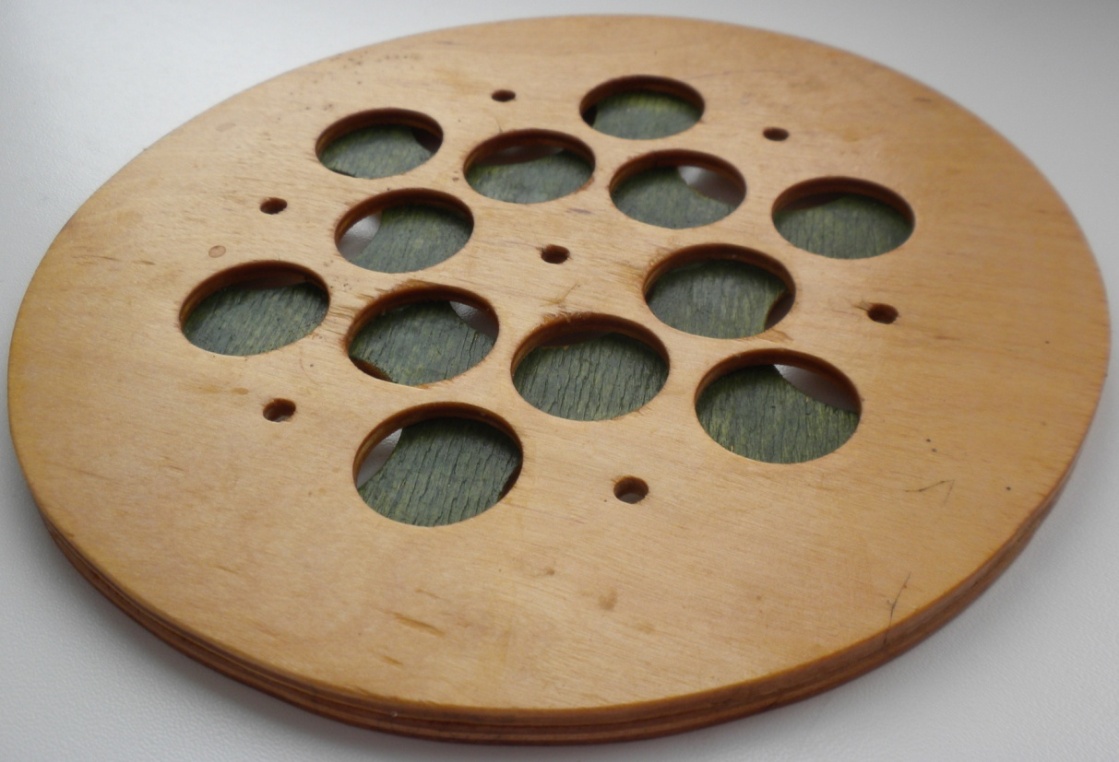 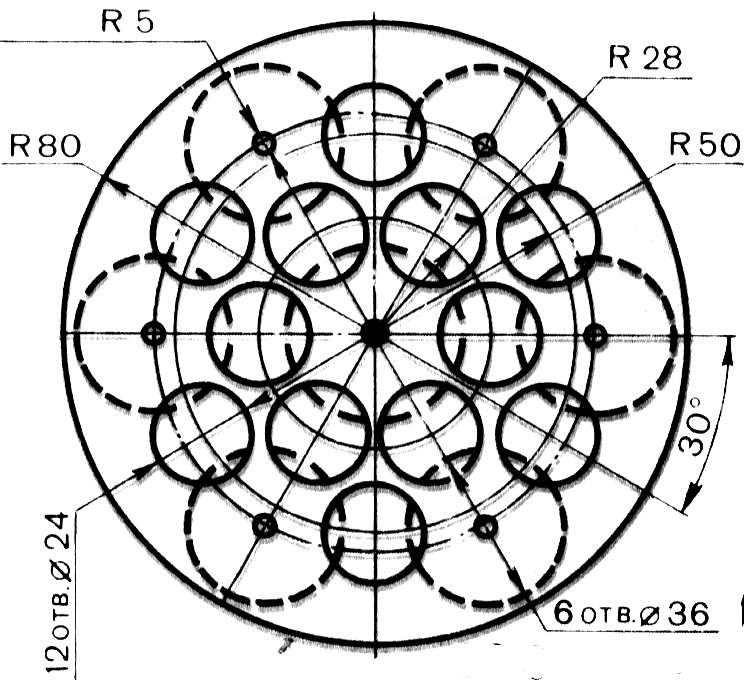 Додаток №2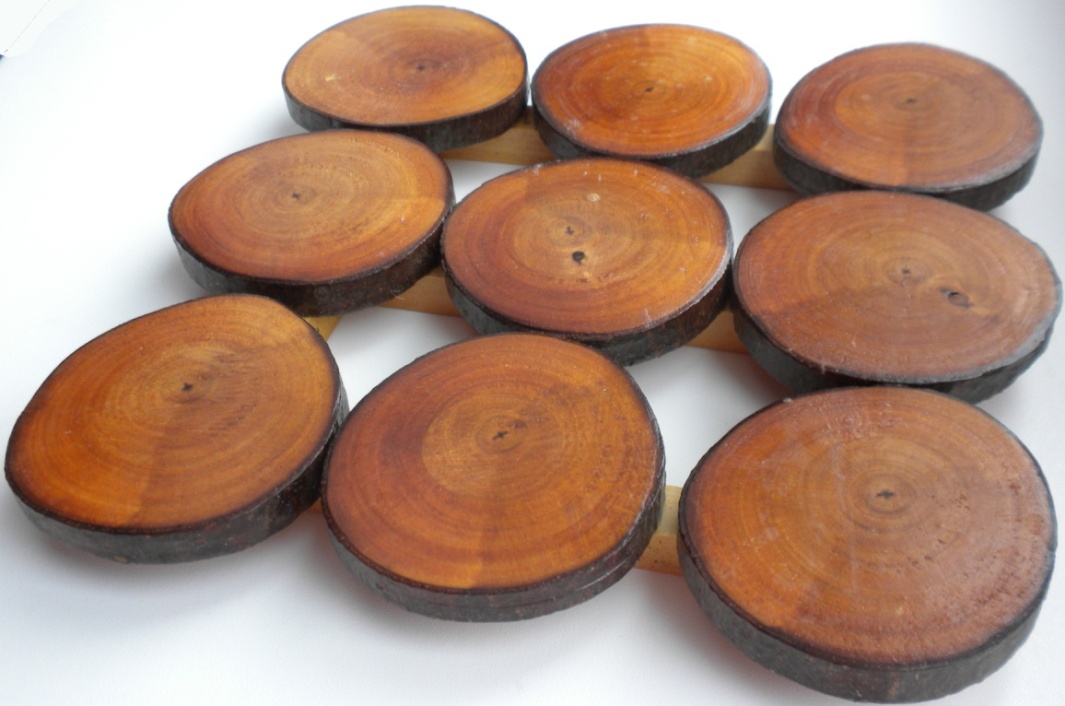 Додаток 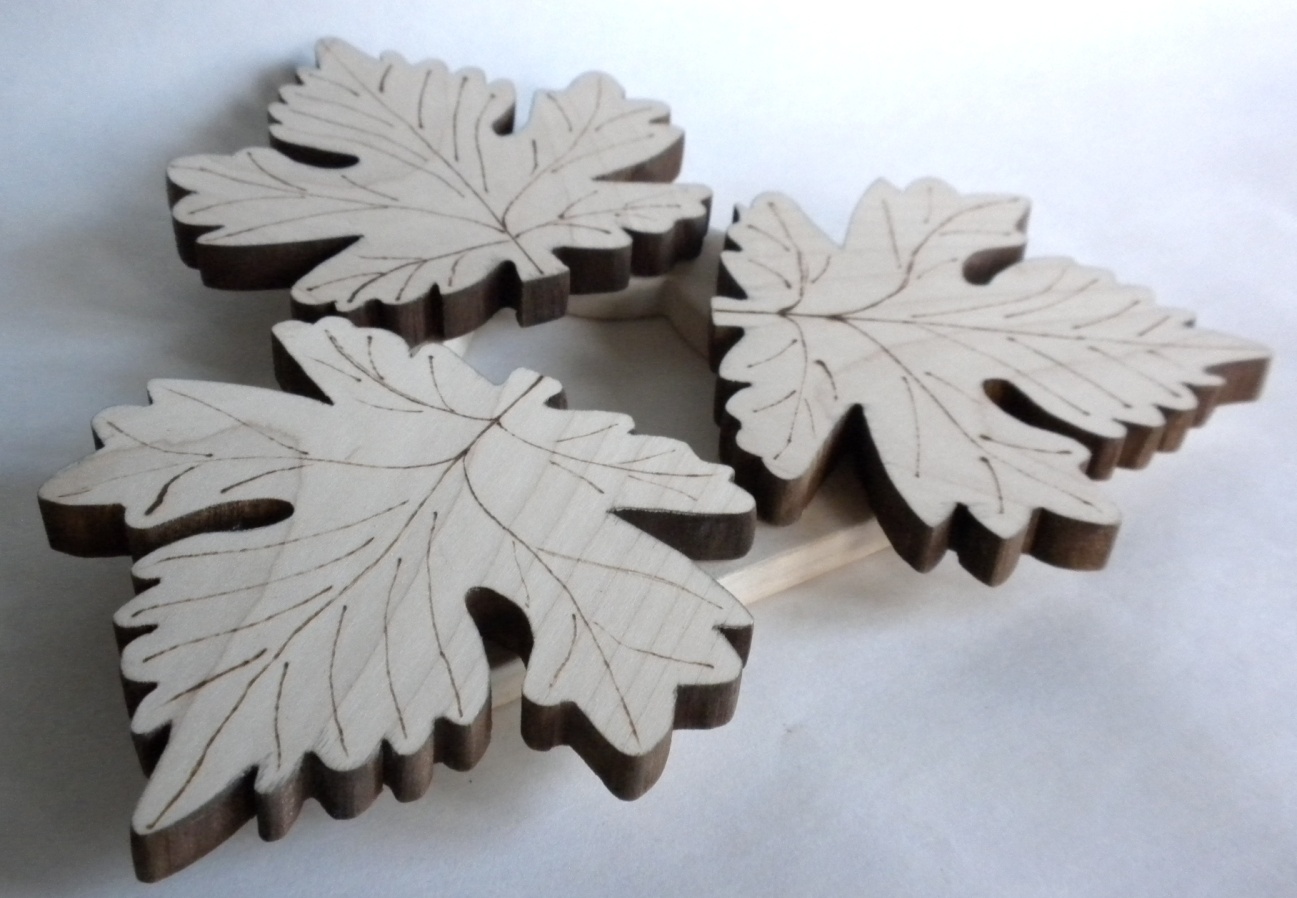 №3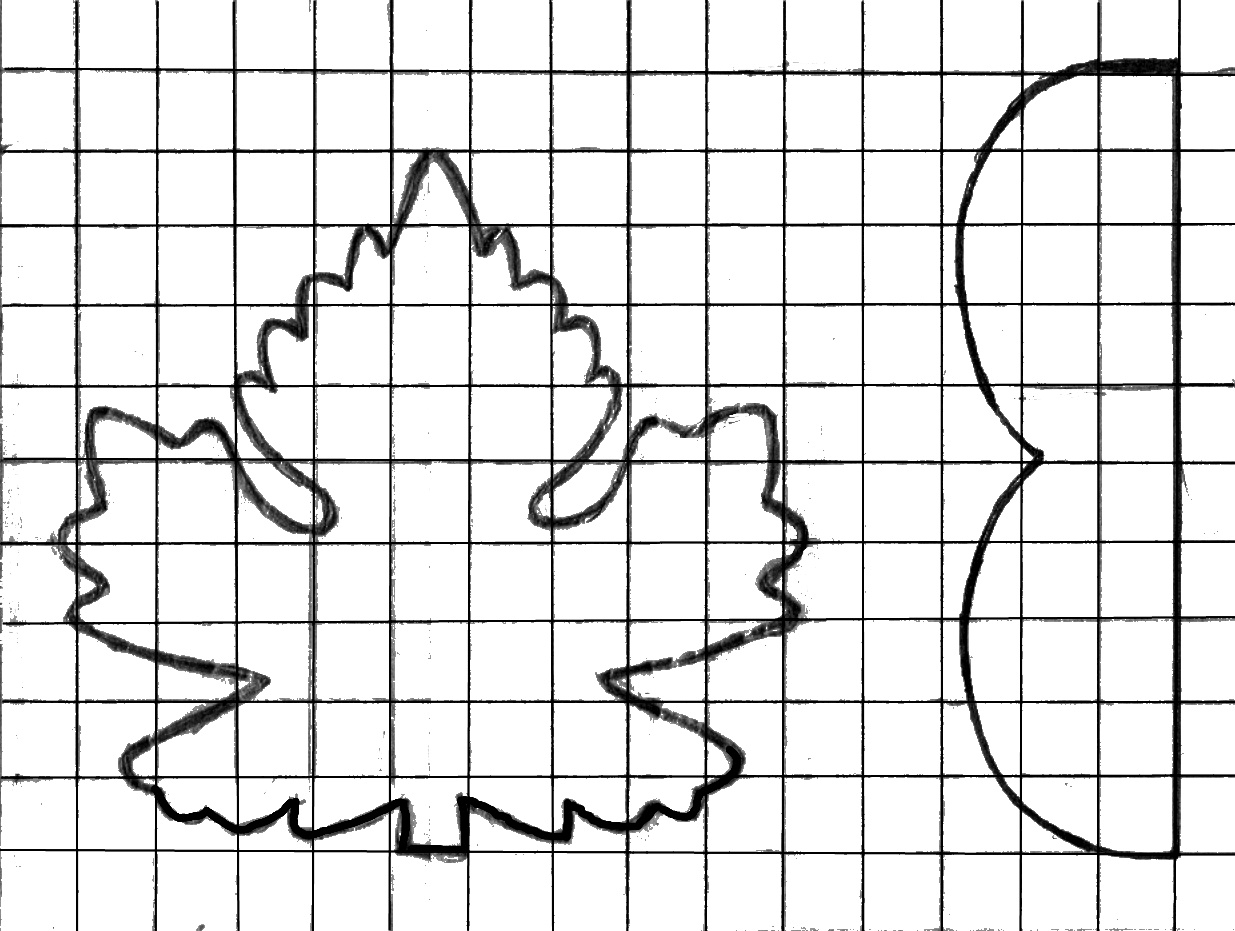 Додаток №4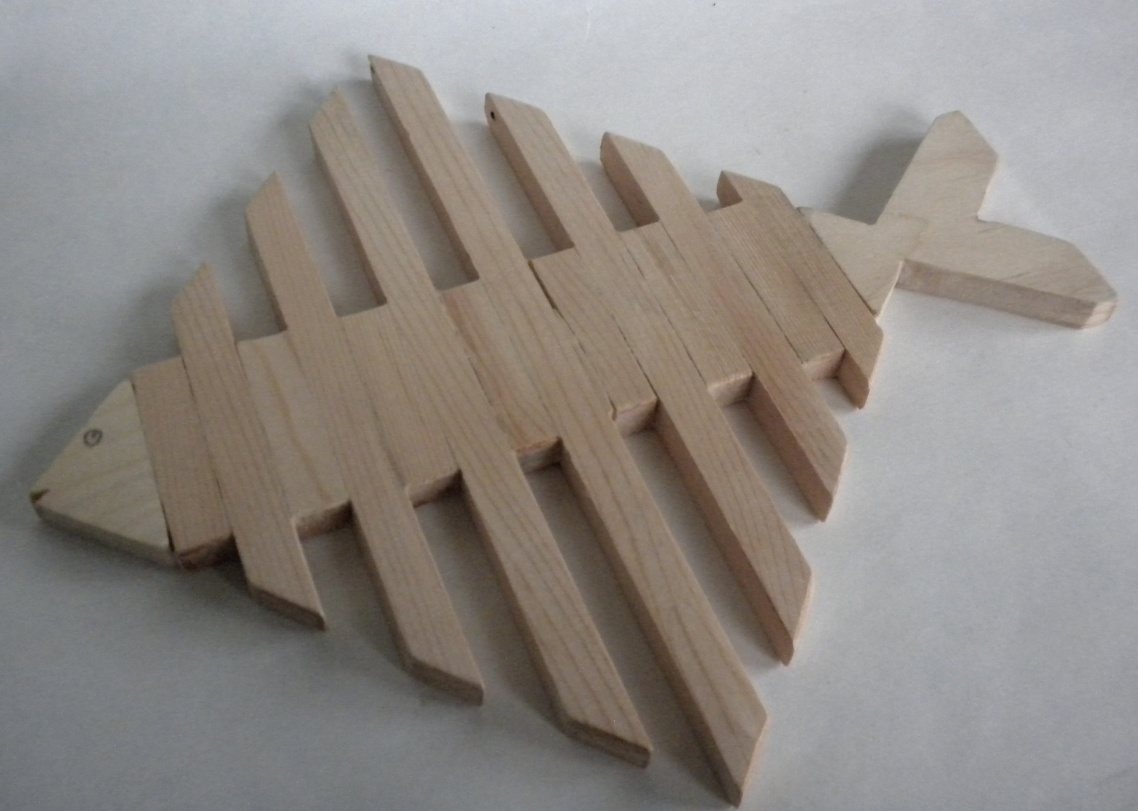 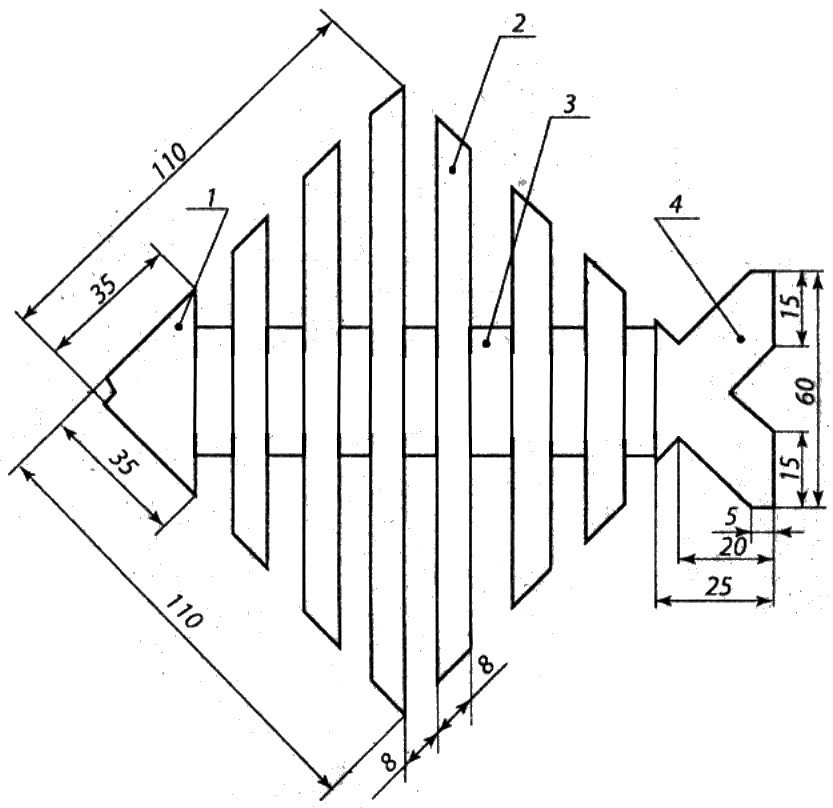 Додаток №5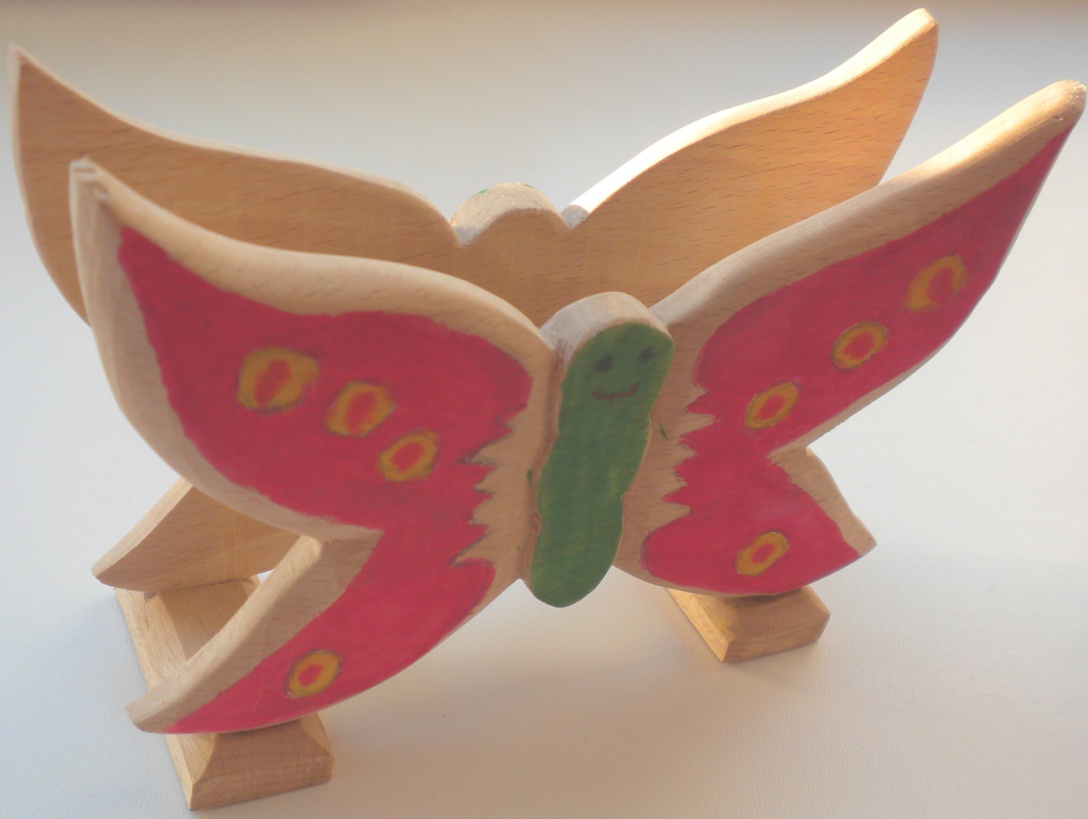 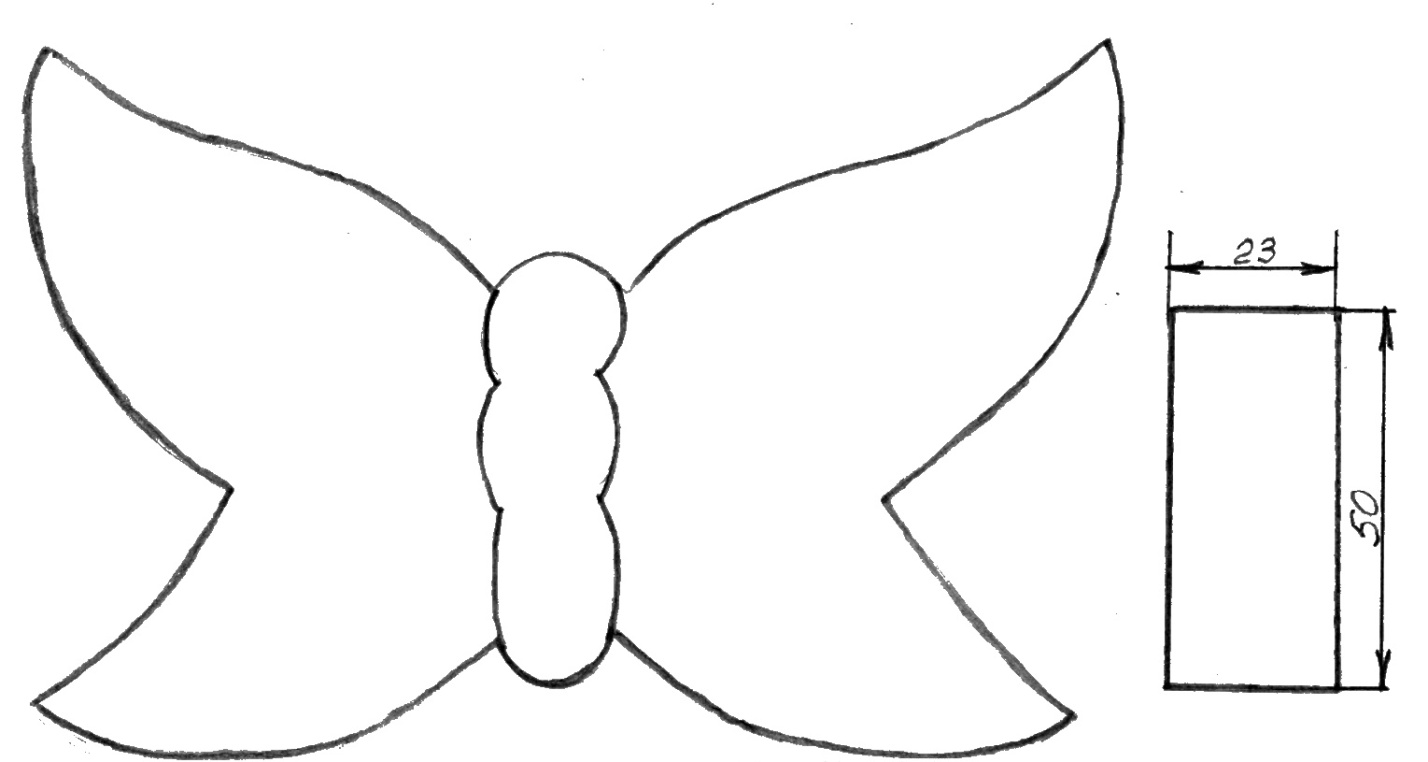 Додаток 6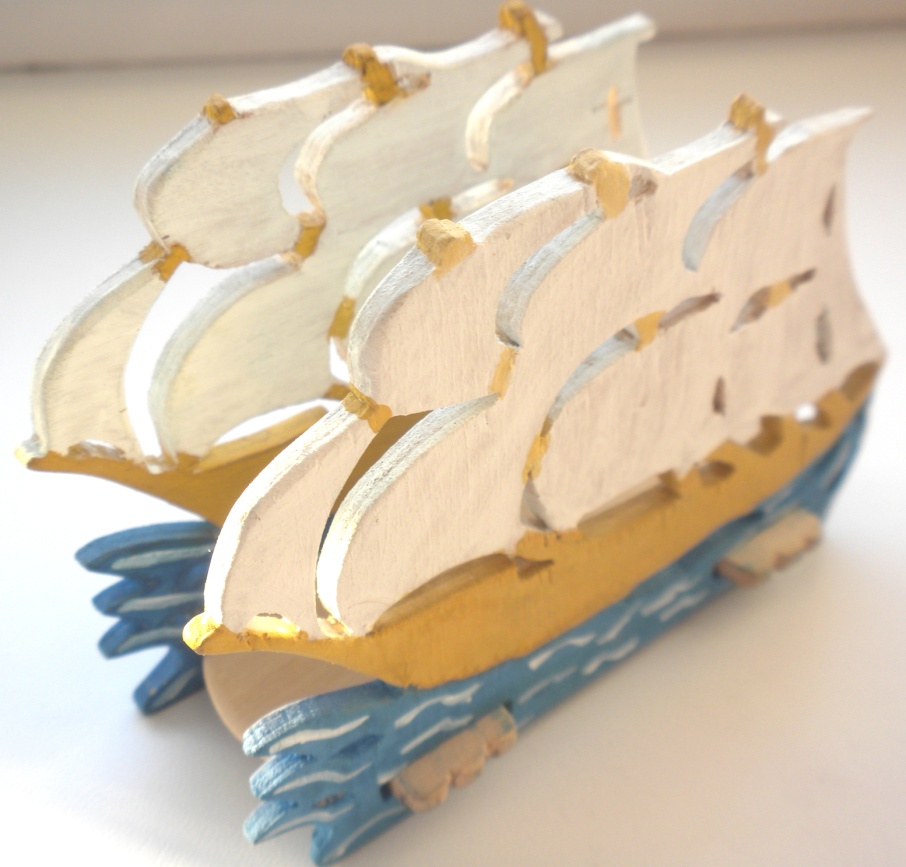 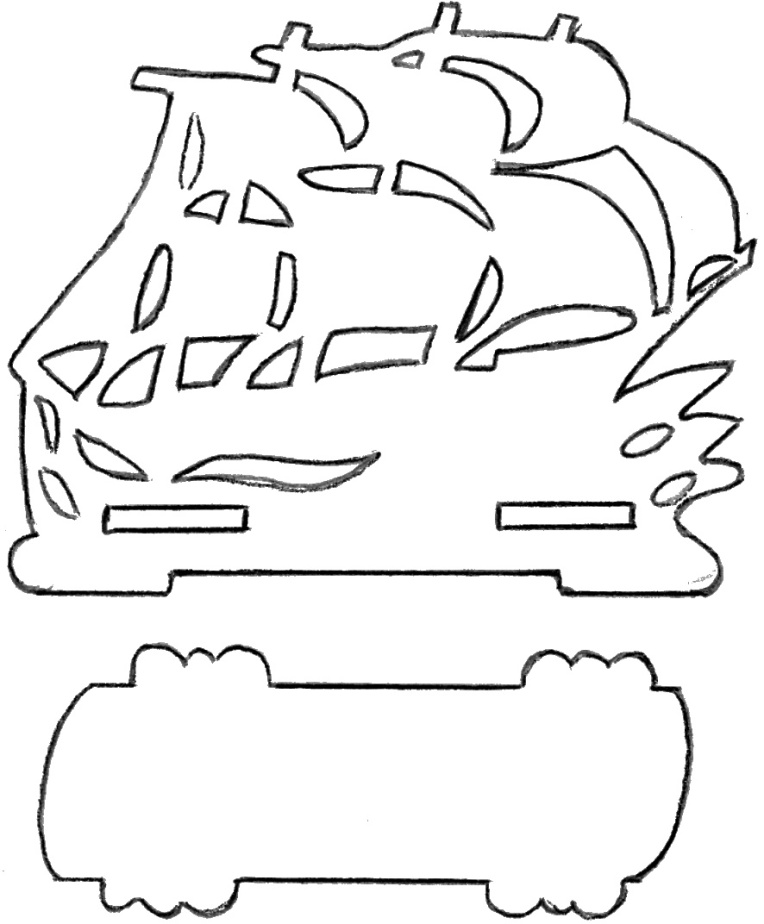 Додаток №7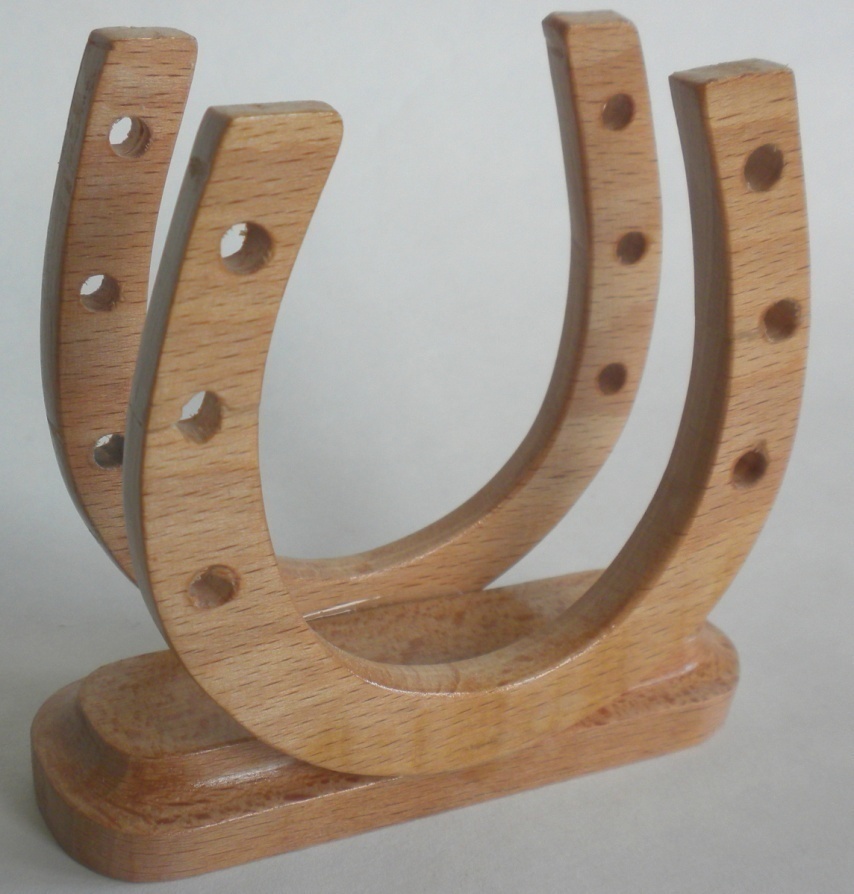 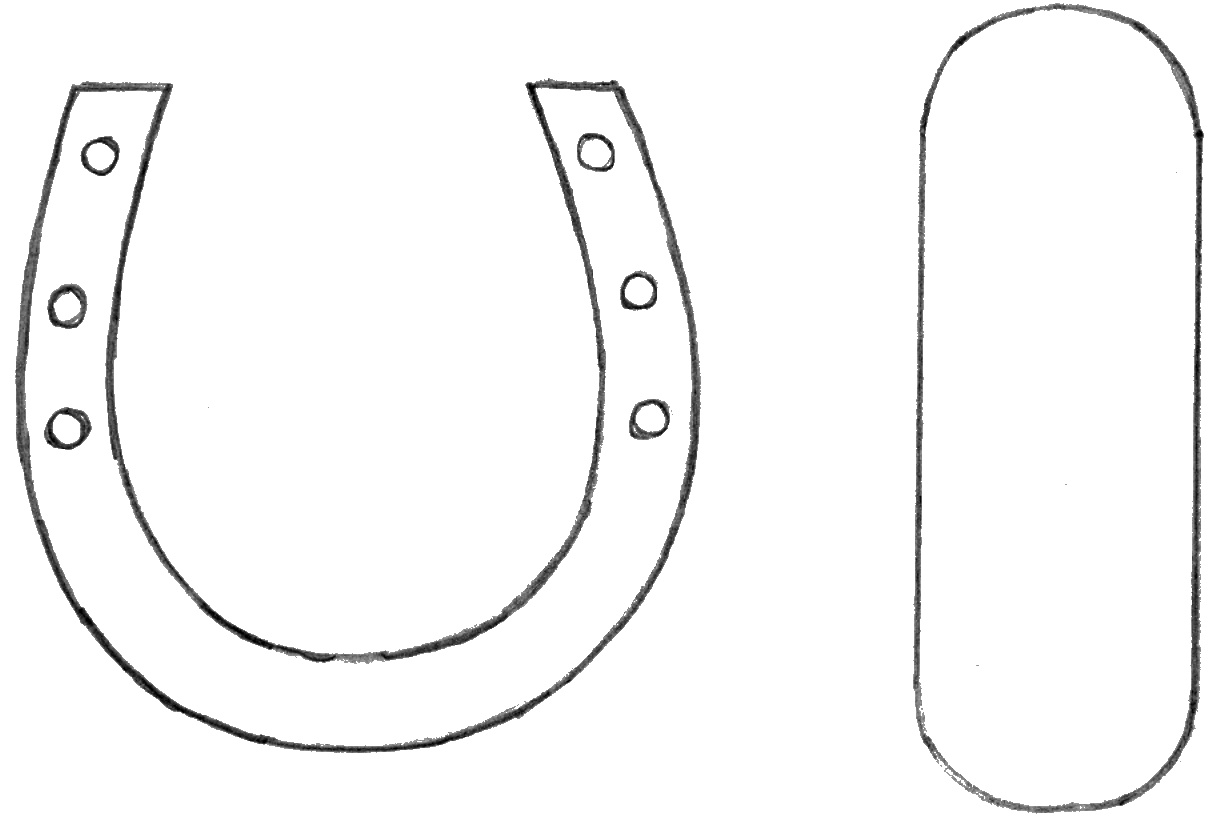 Додаток №8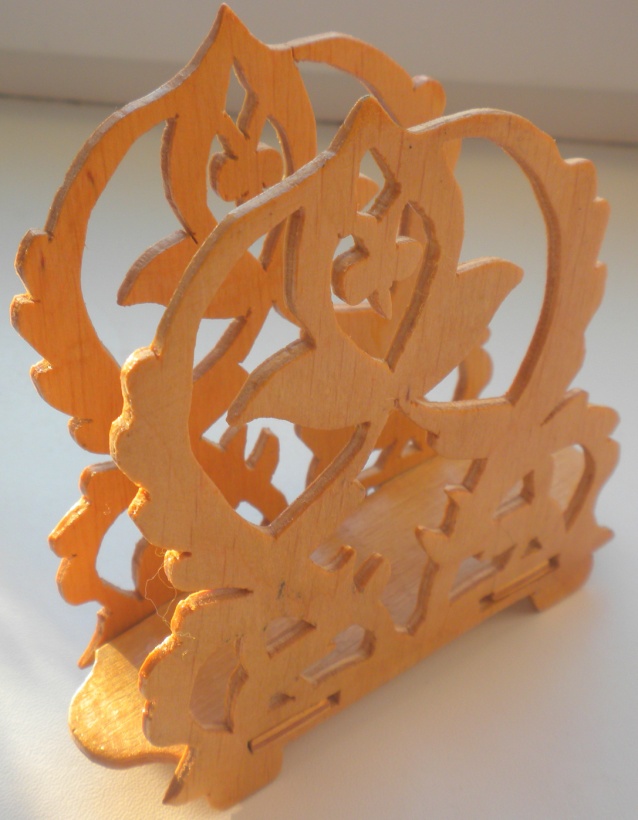 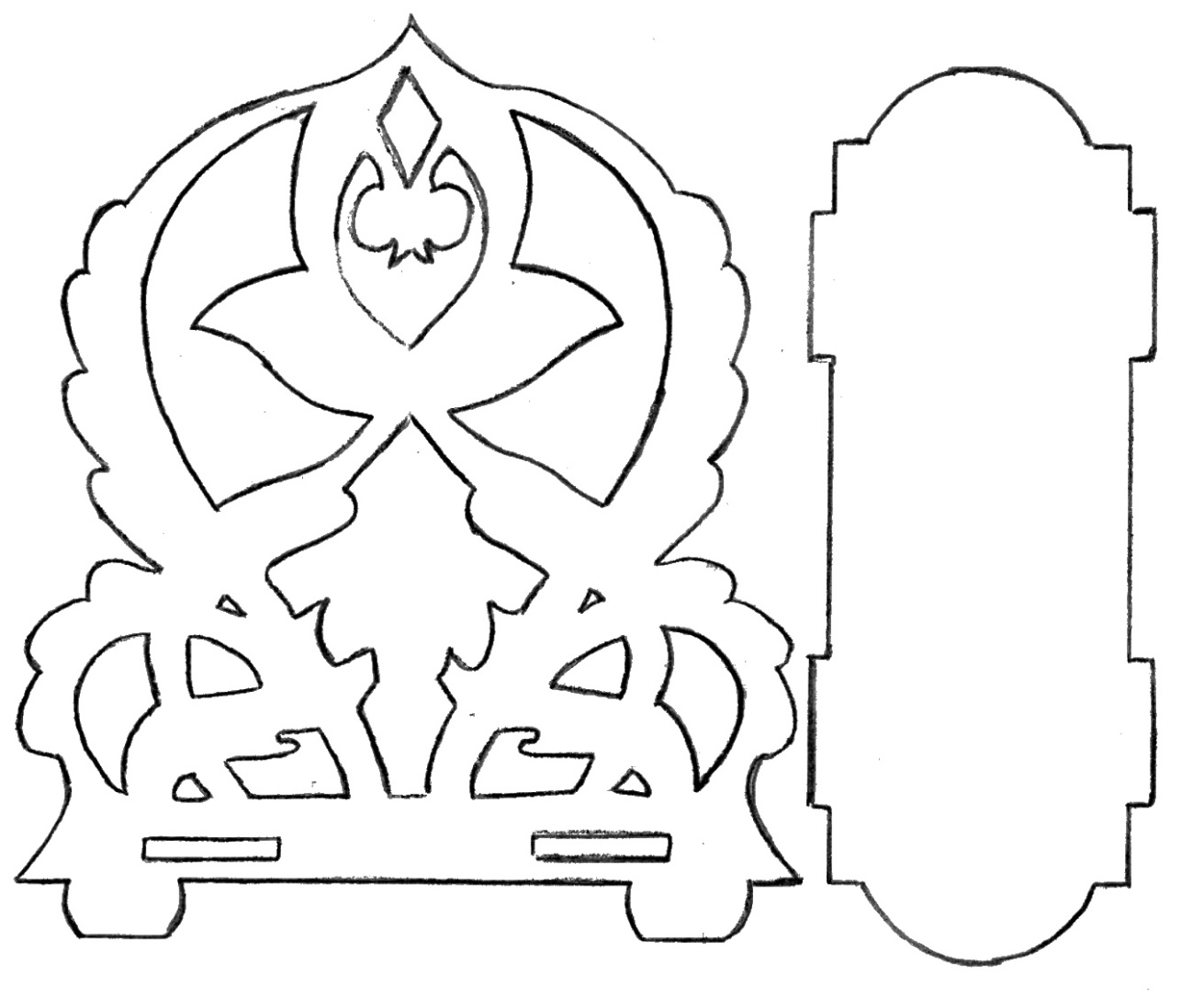 Додаток №9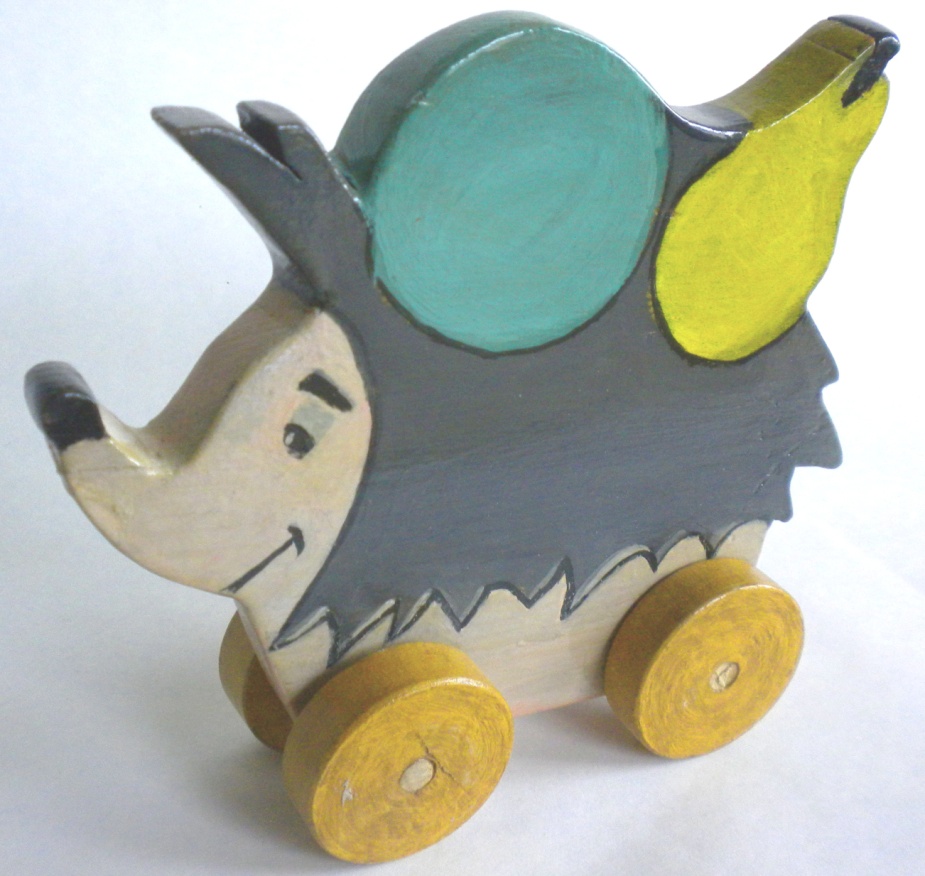 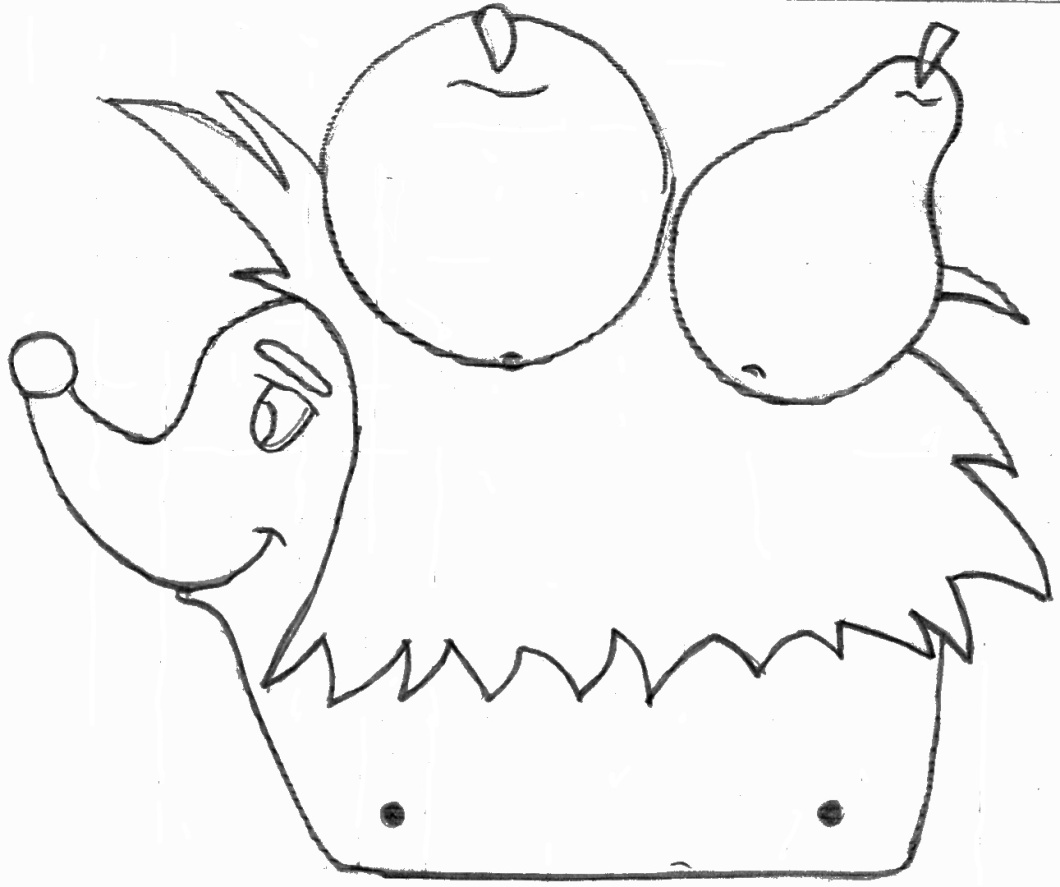 Додаток №10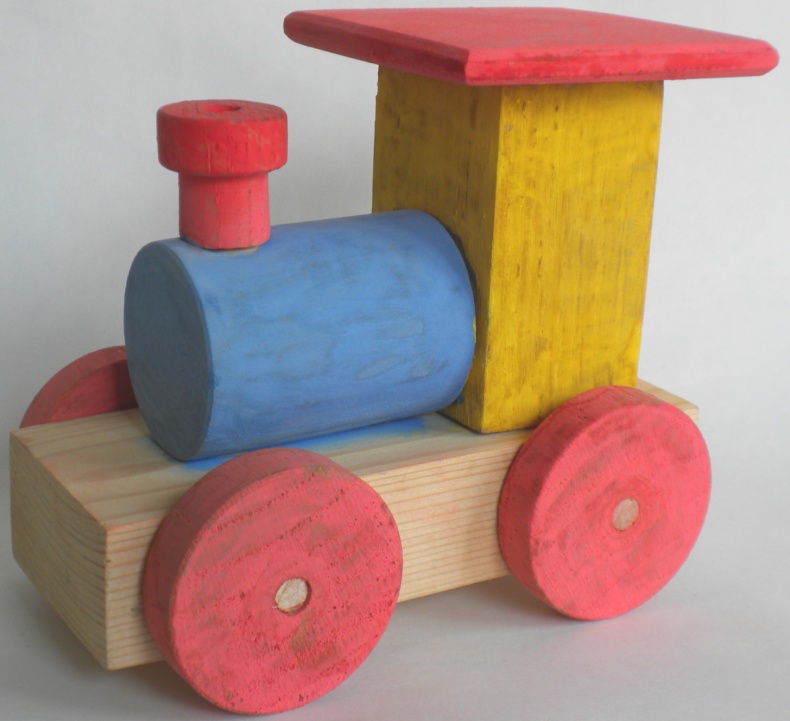 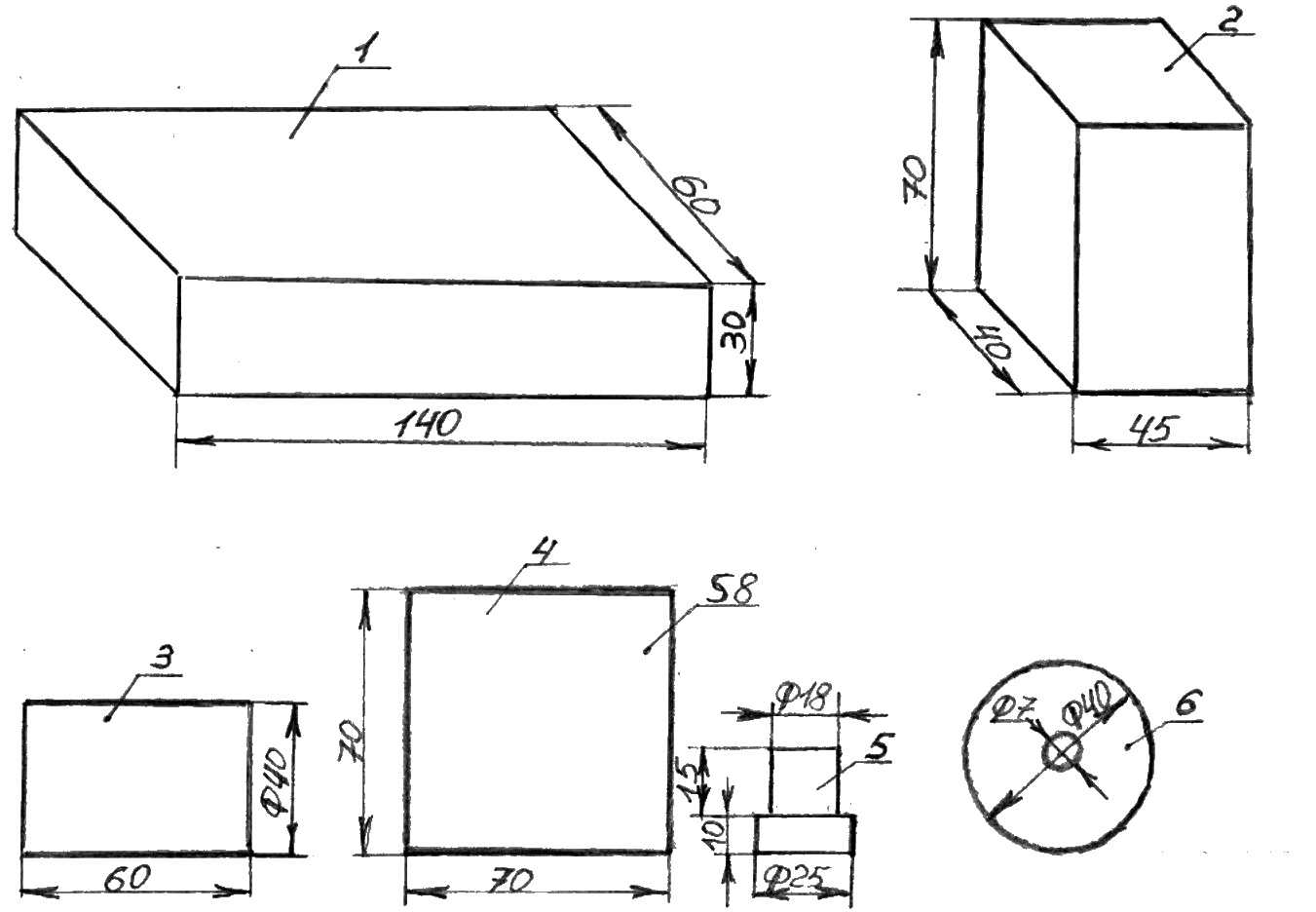 Додаток№11 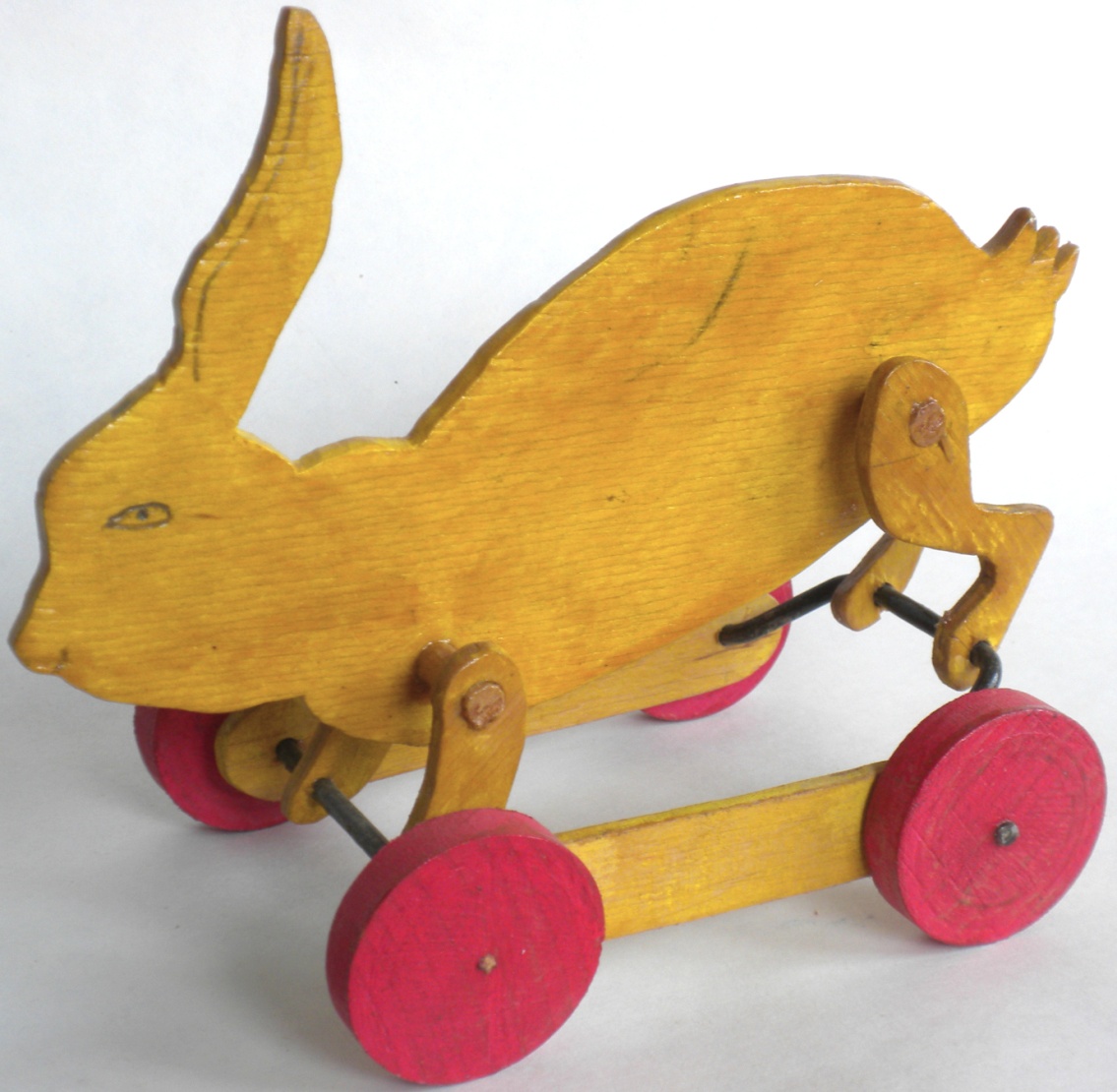 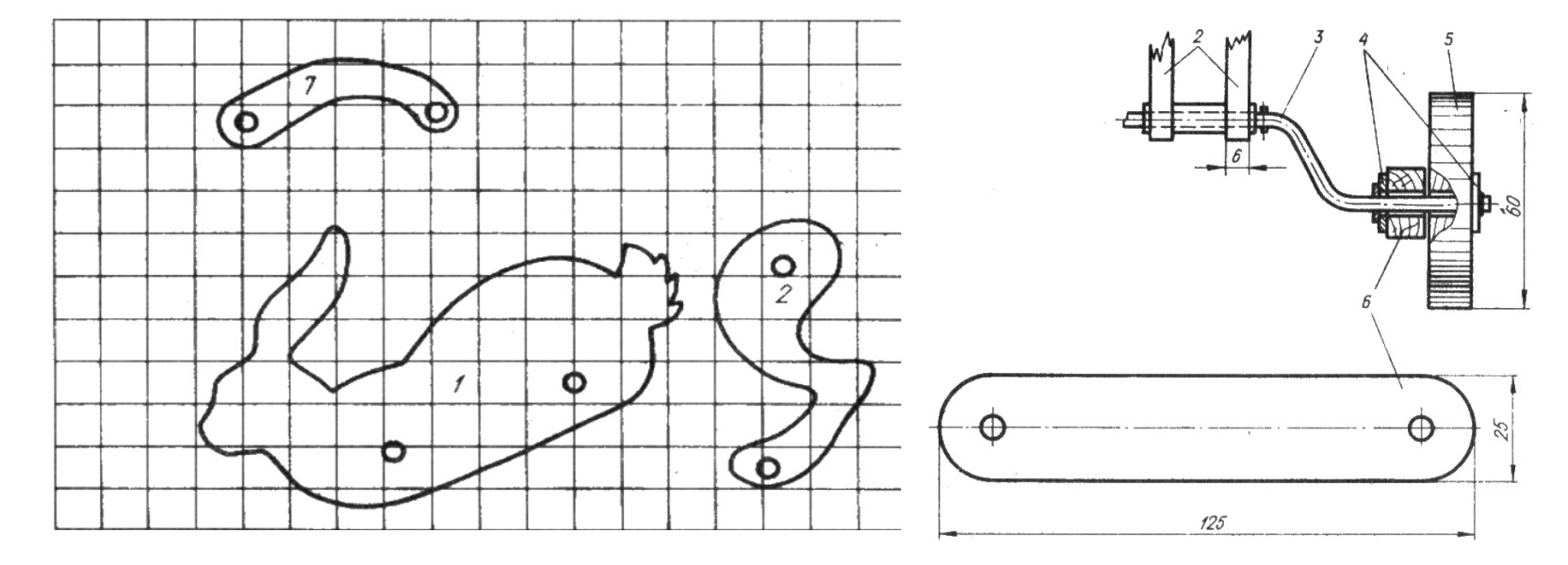 Додаток №12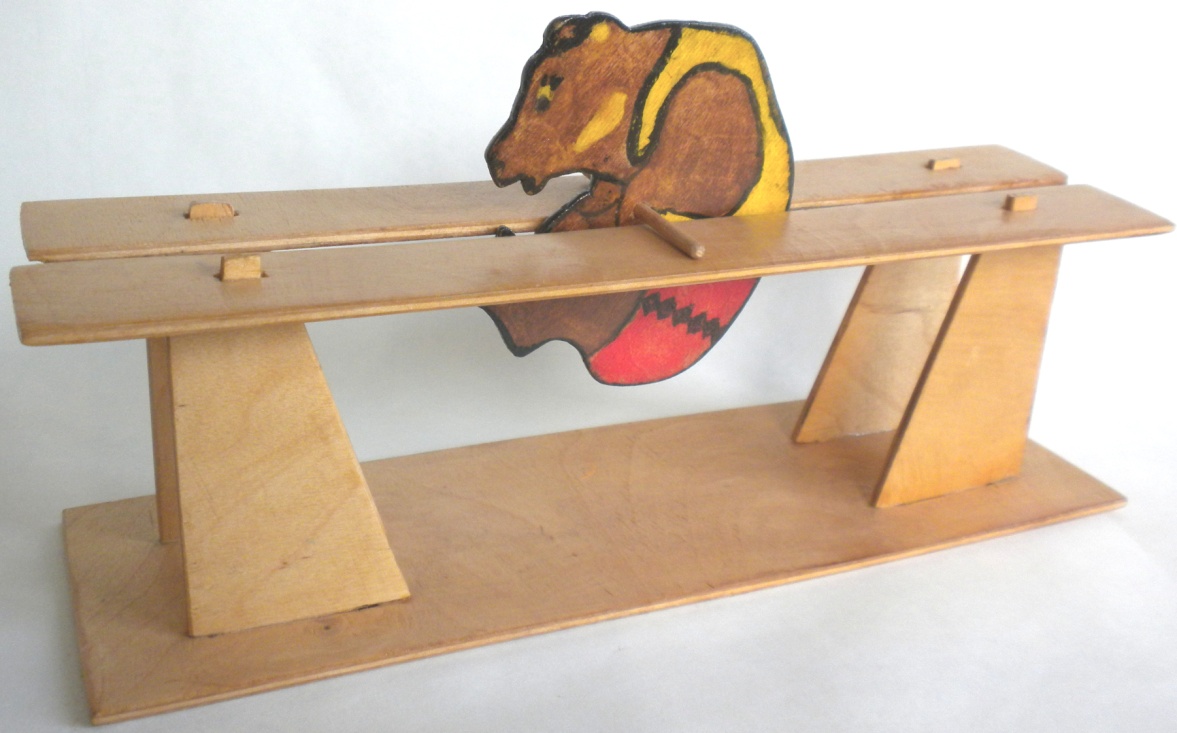 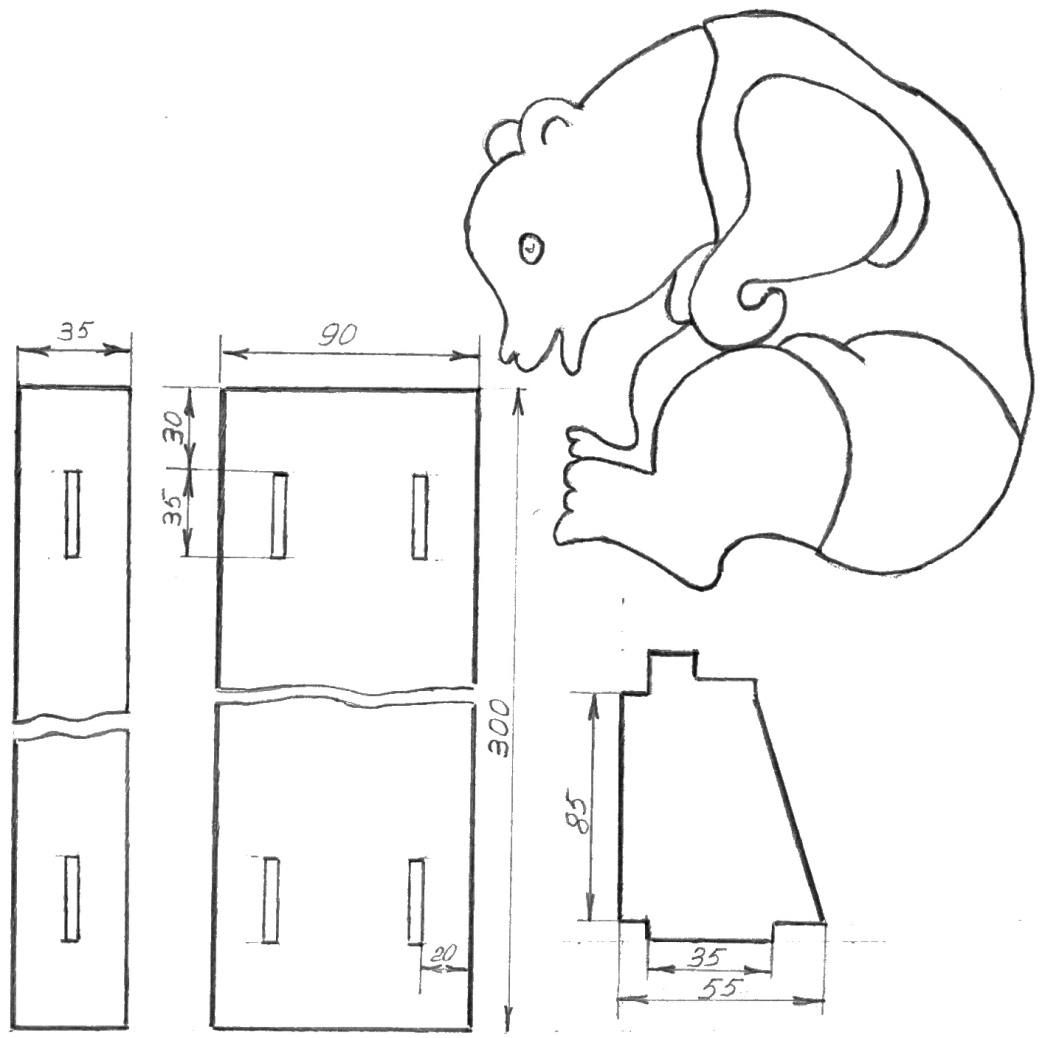 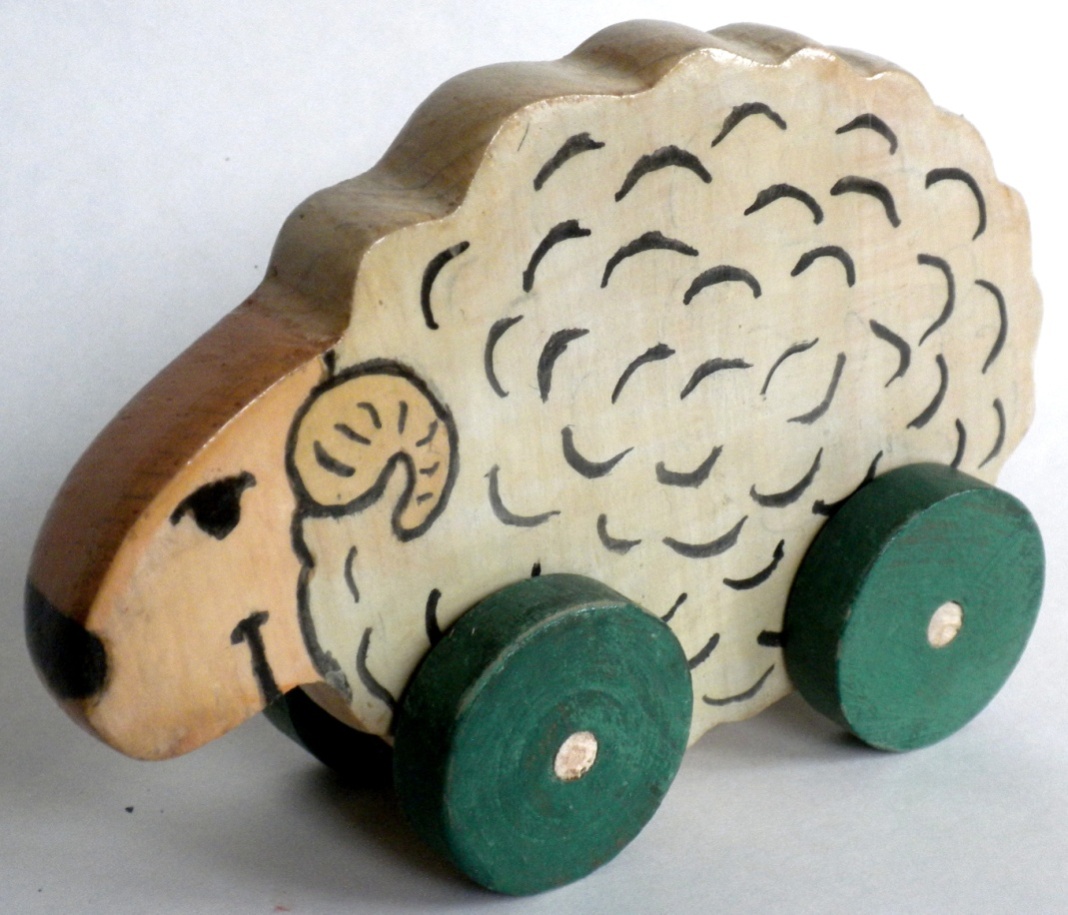 Додаток №13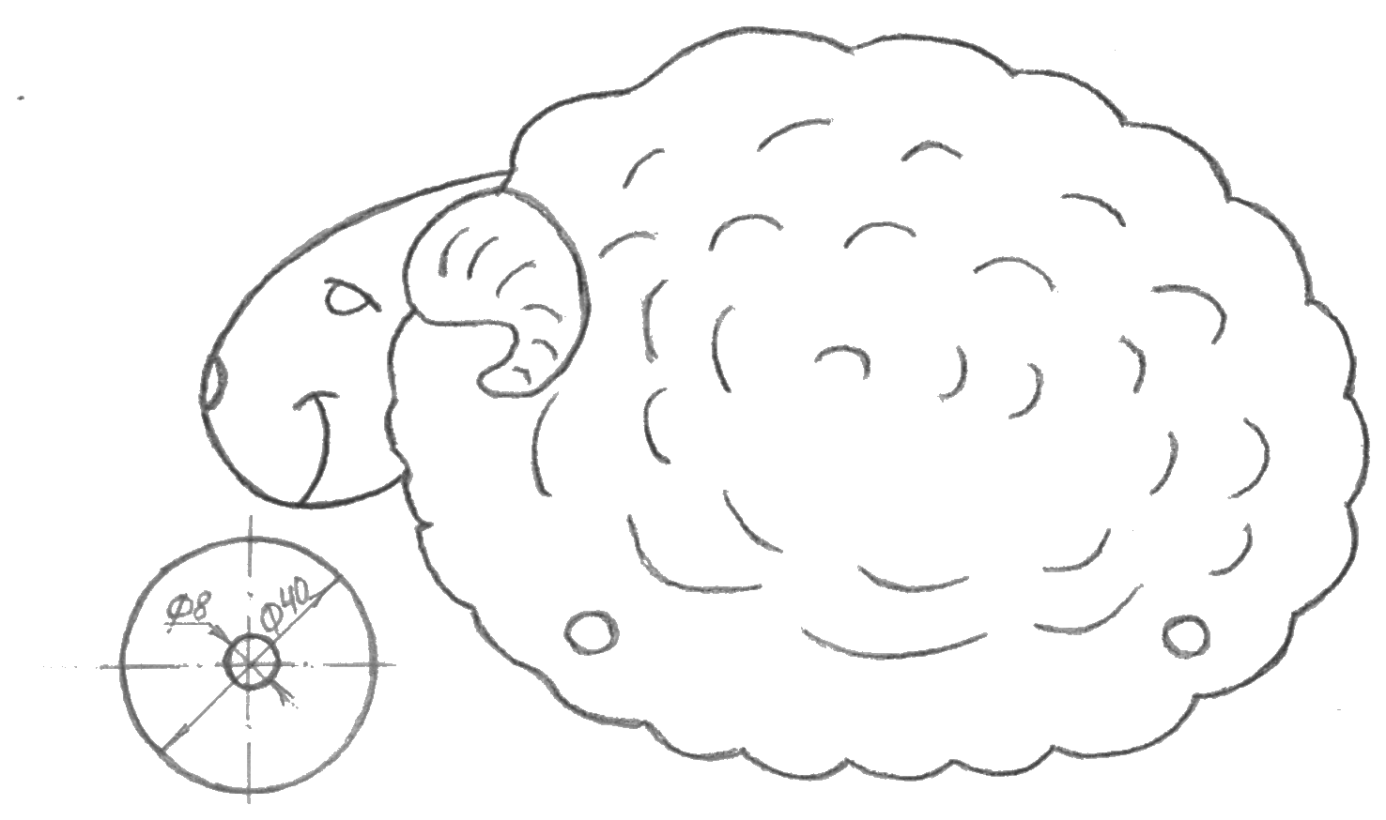 Додаток№14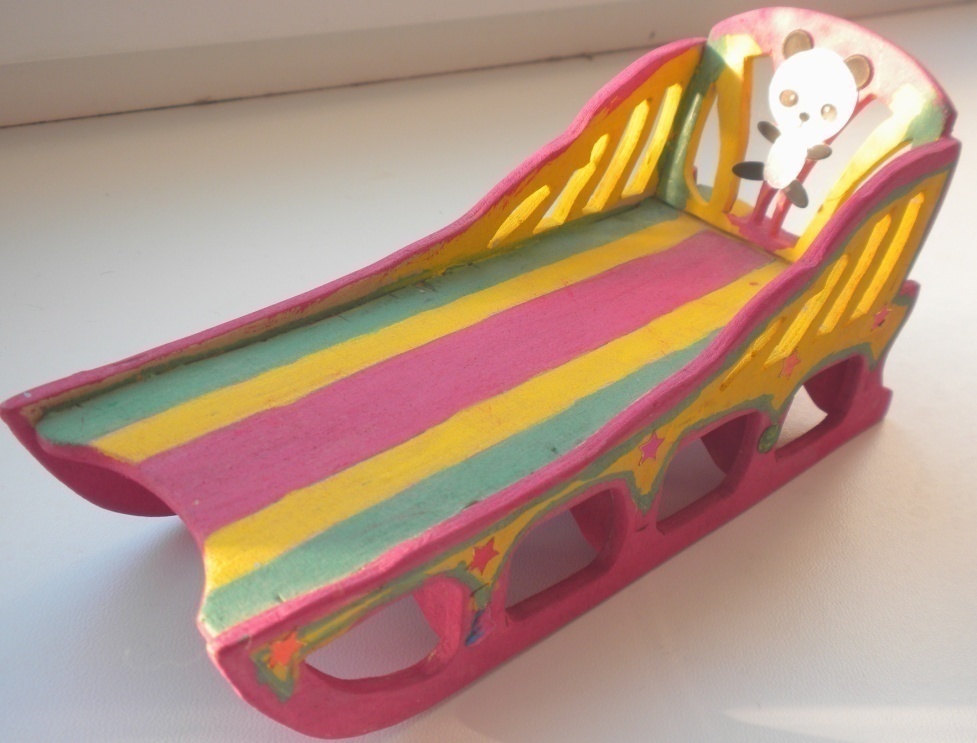 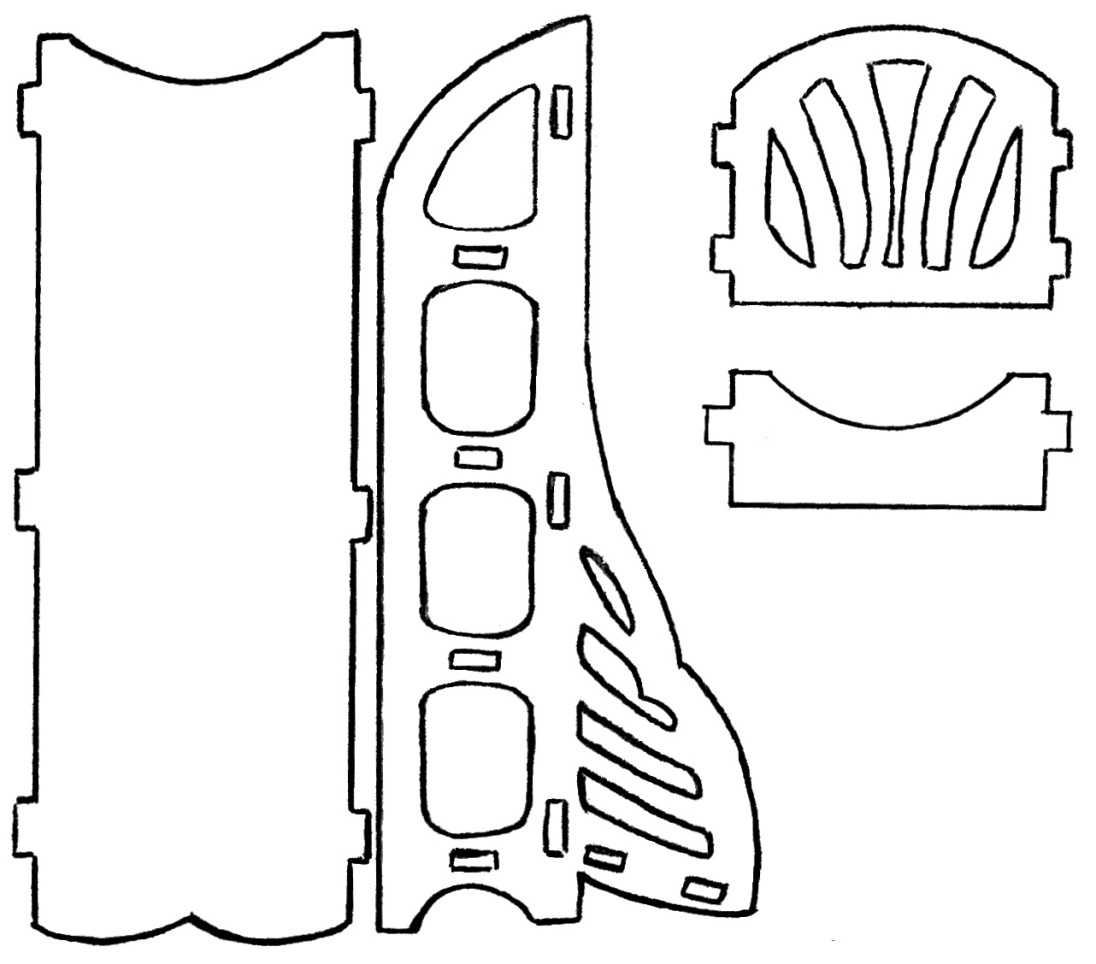 3.4. 		2.Додаток№15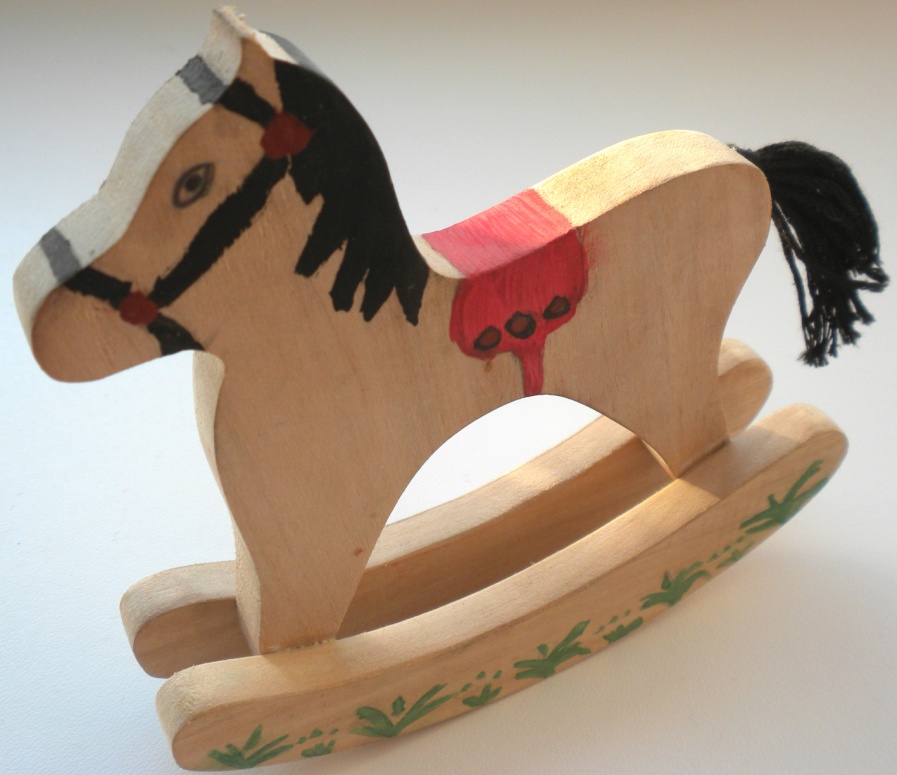 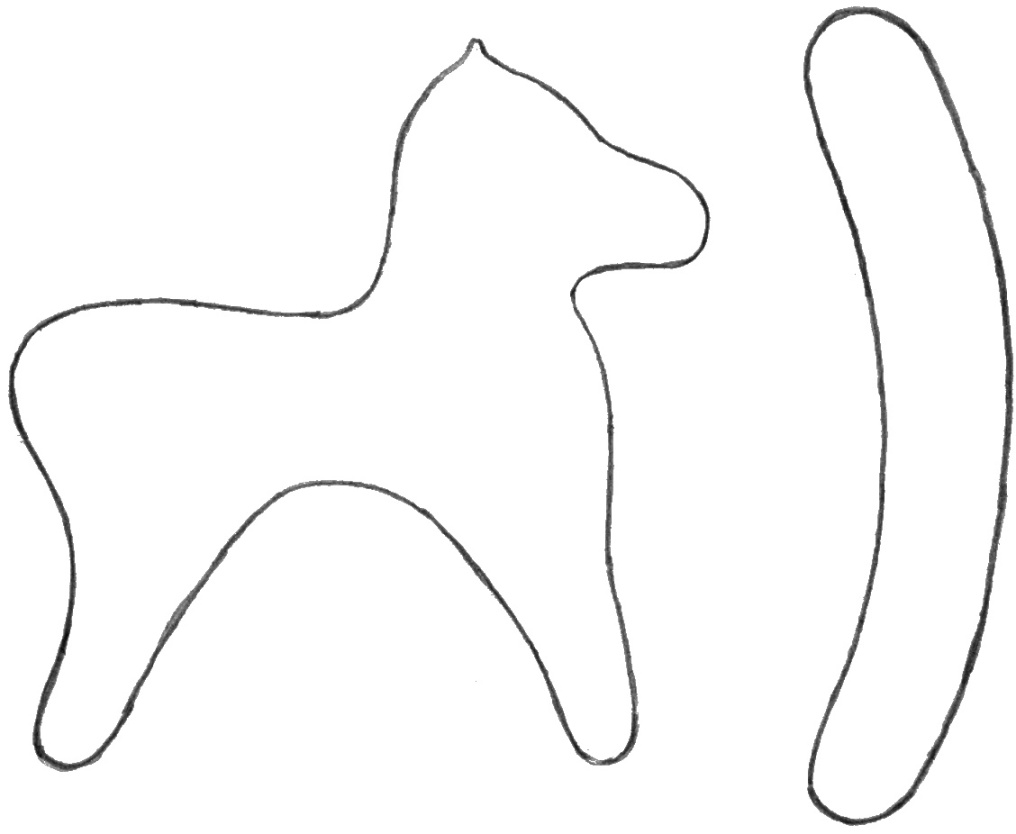 Даток №16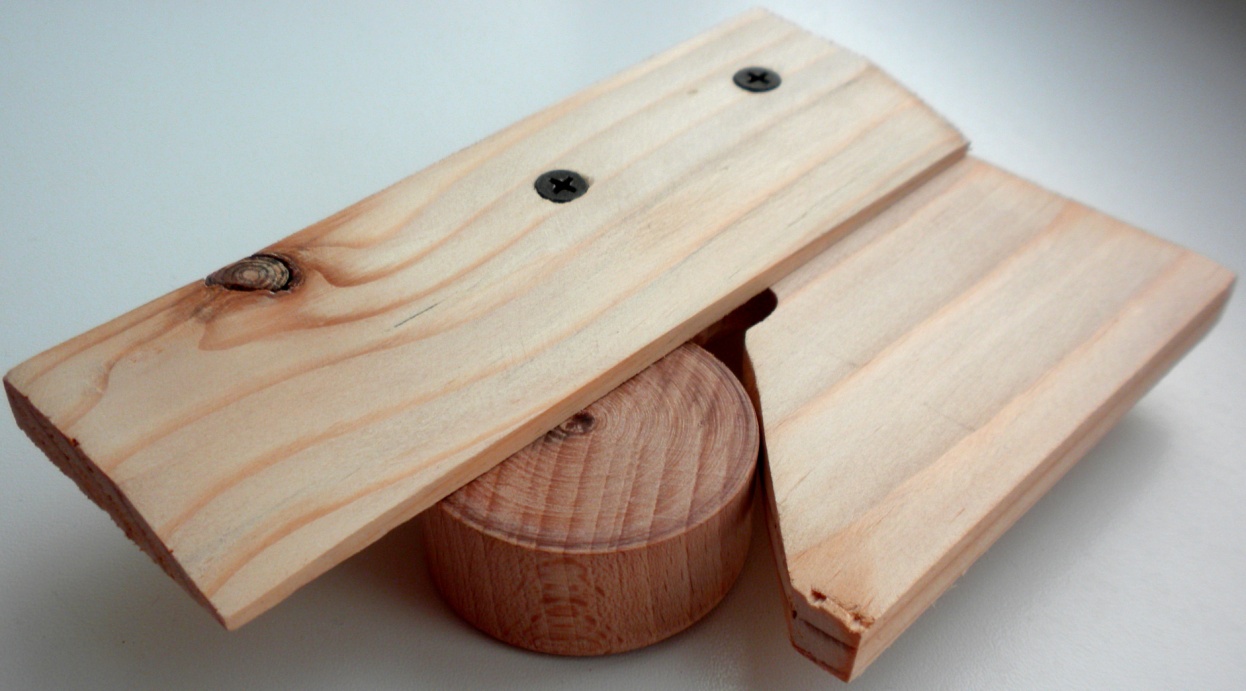 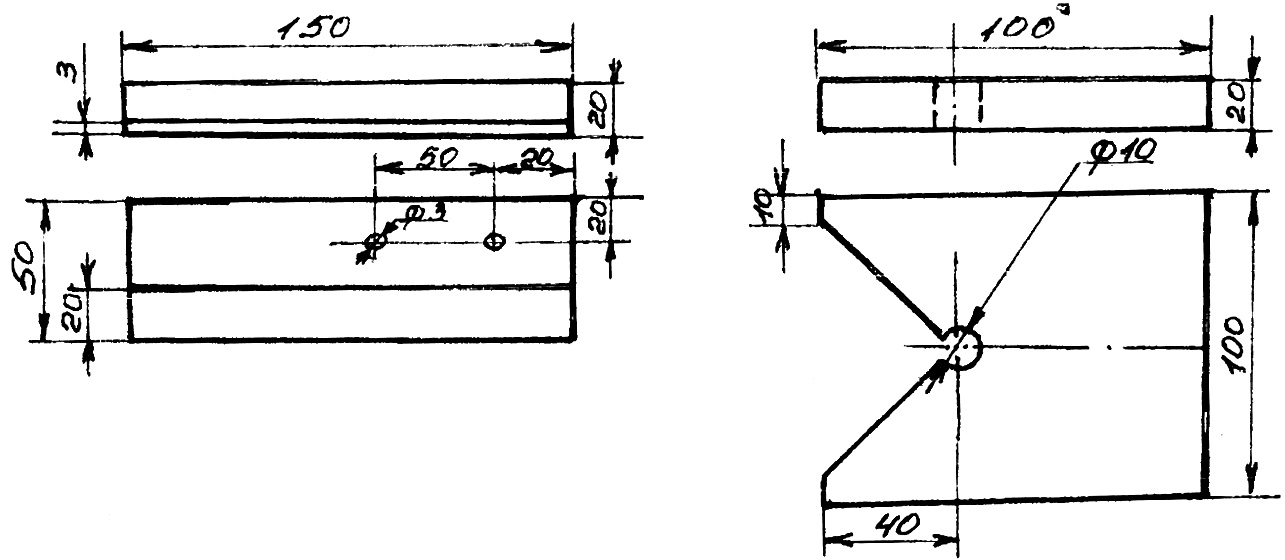 Додаток 17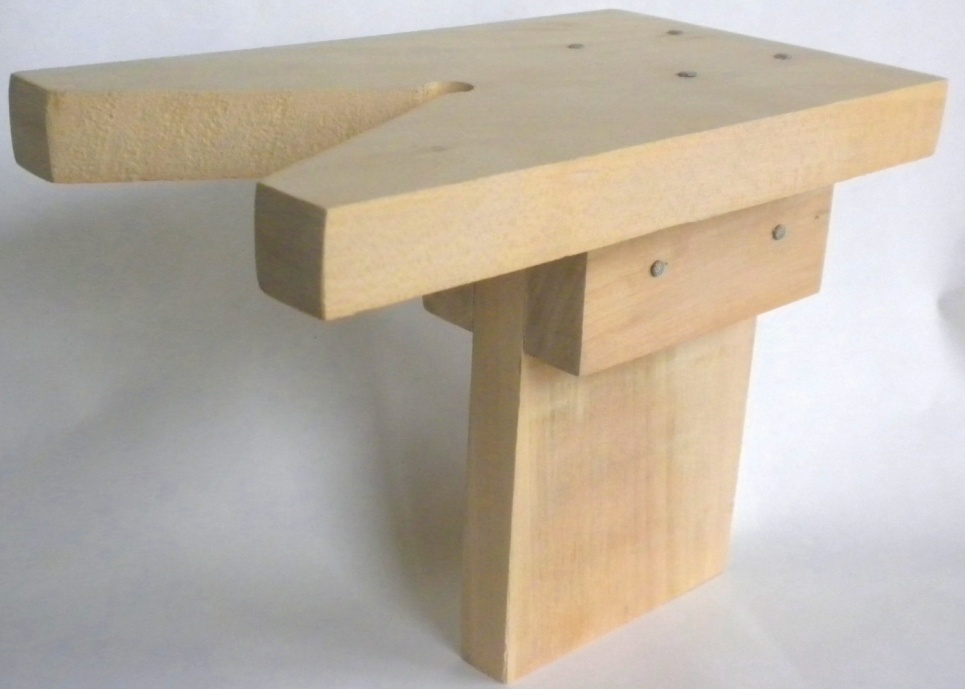 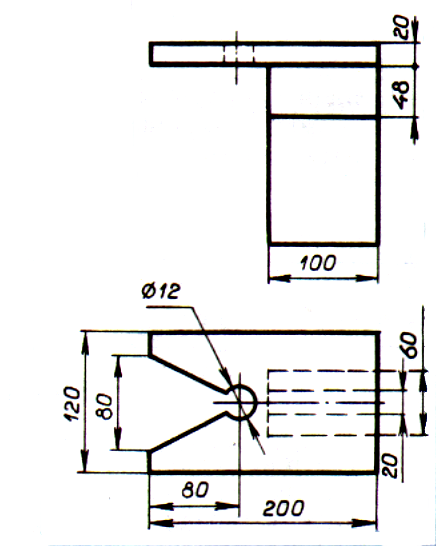 Додаток №18  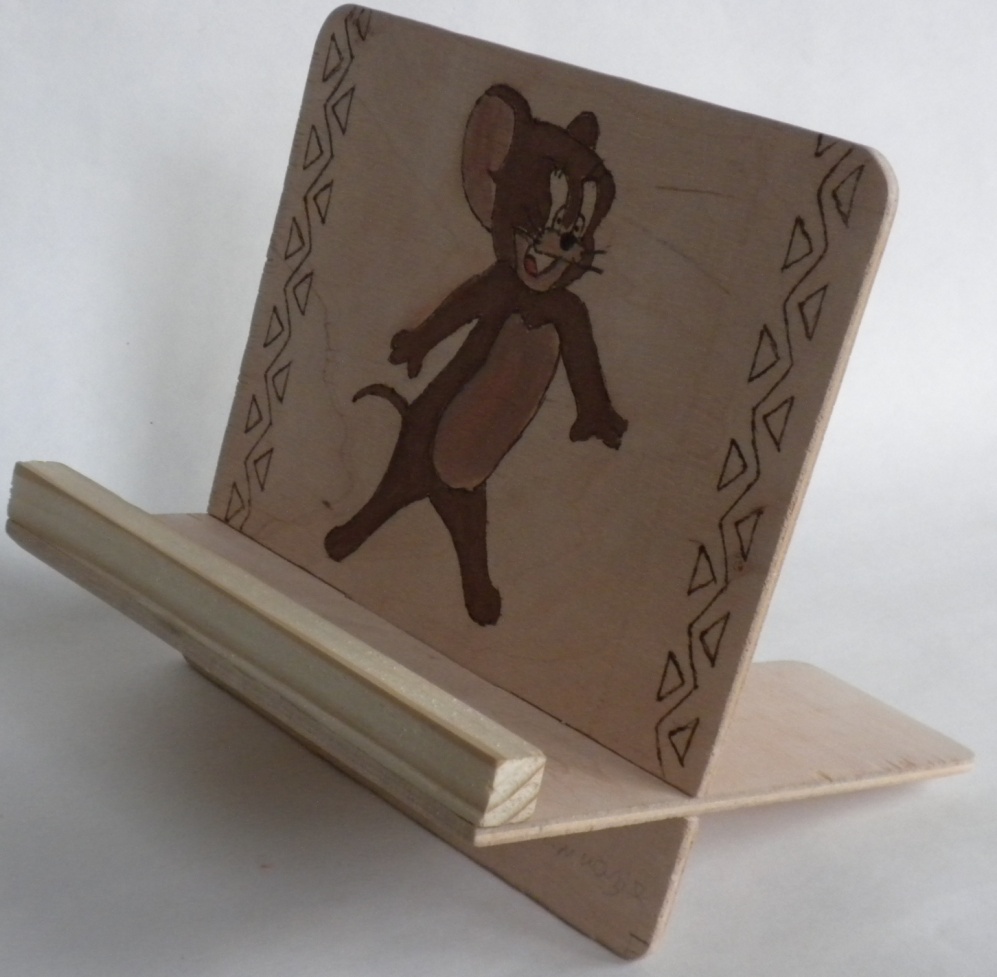 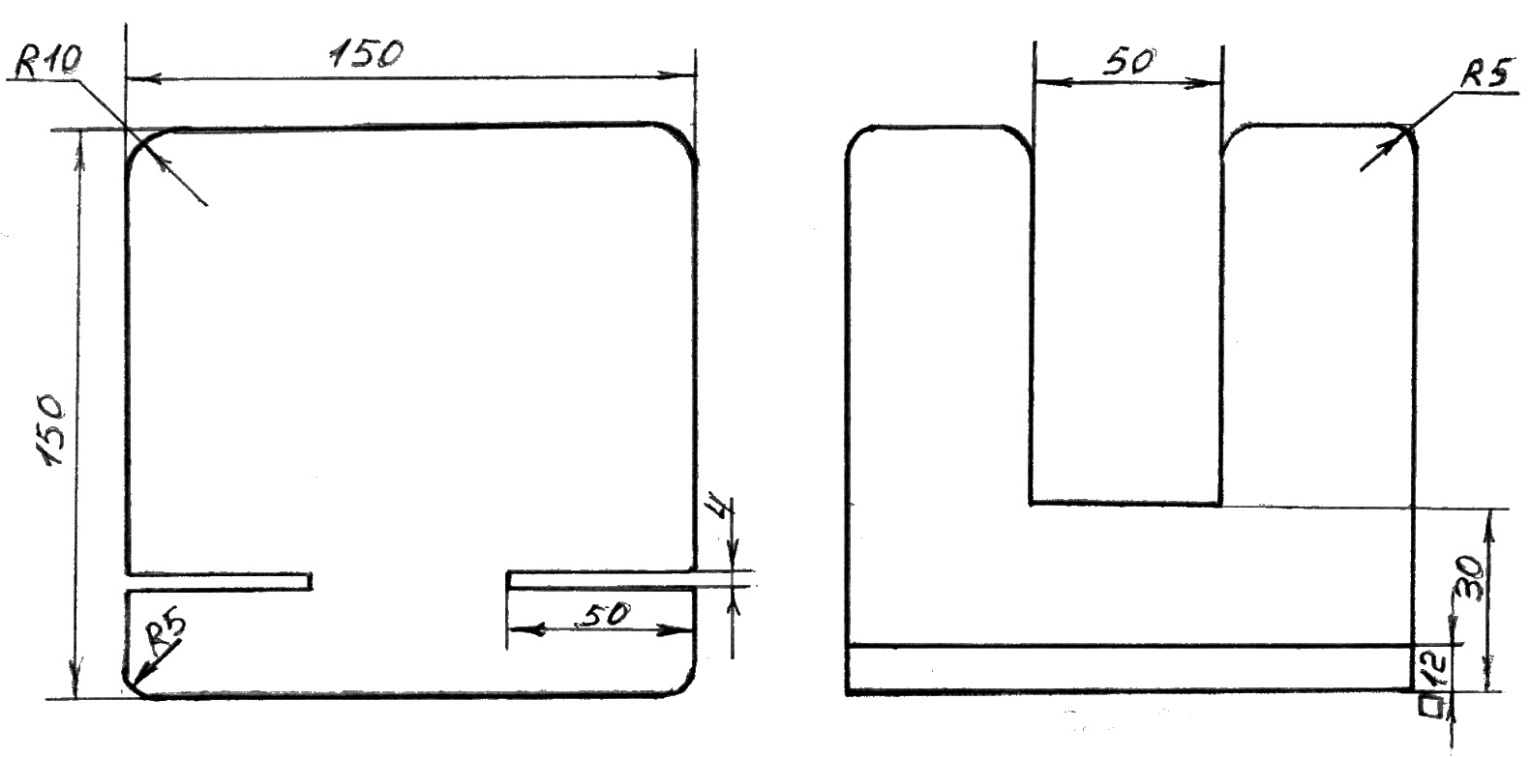 Додаток№19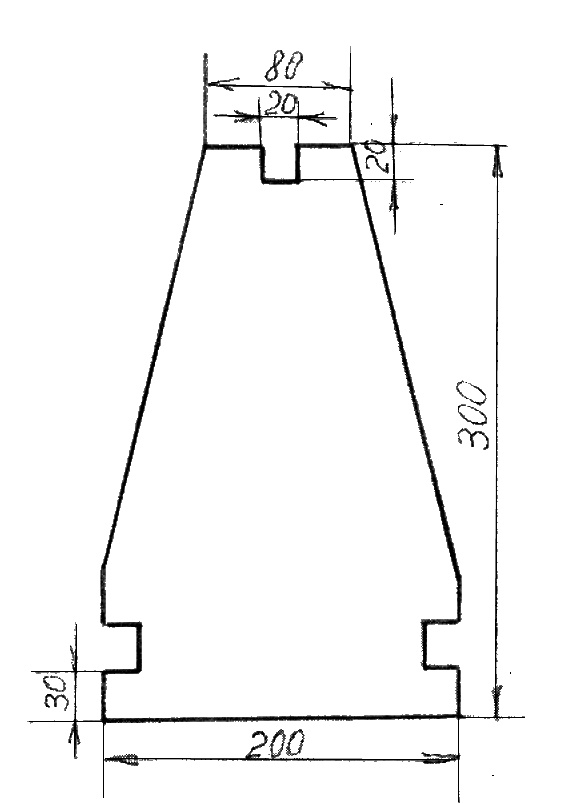 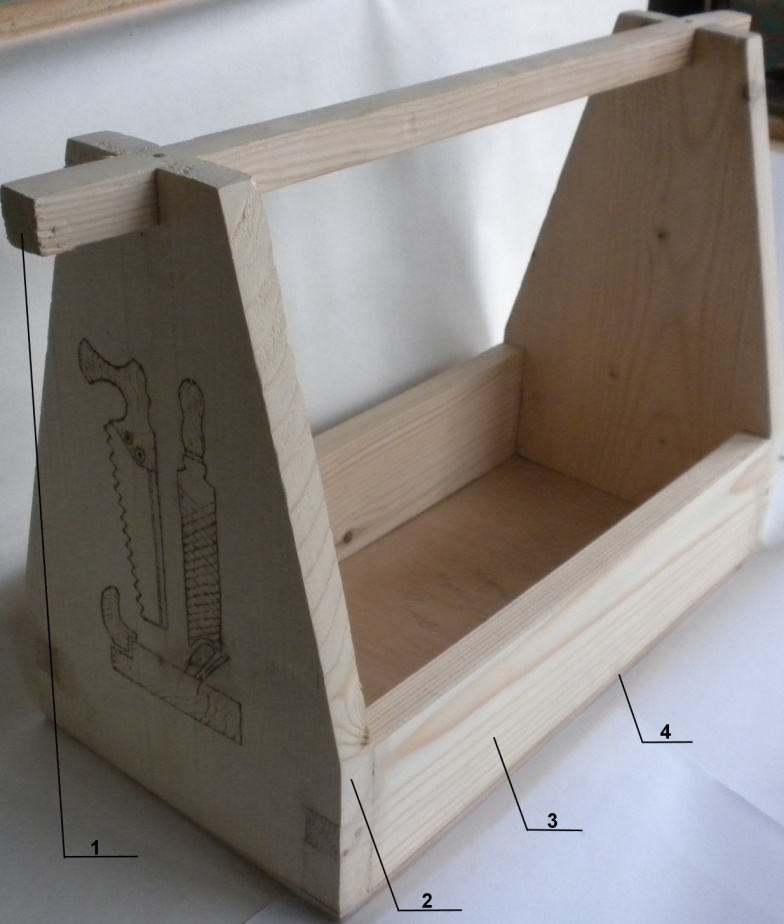 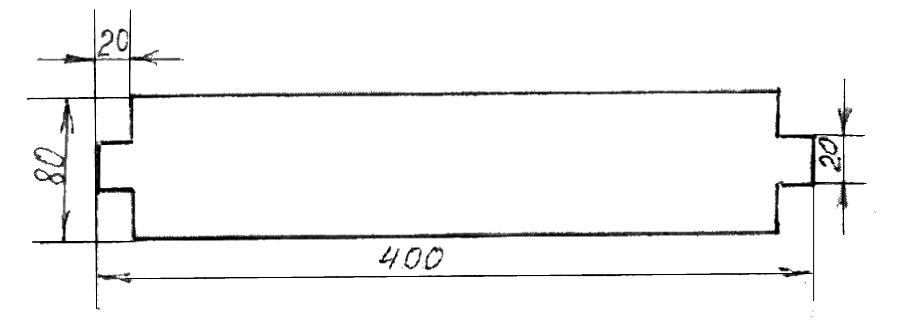 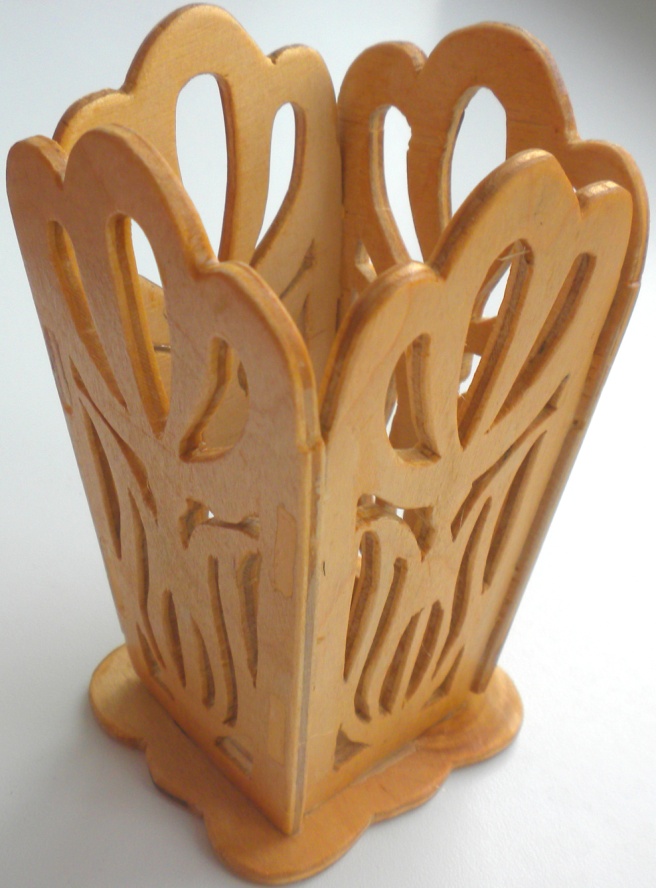 Додаток№20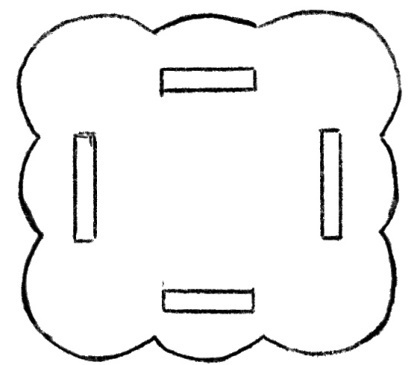          		 3.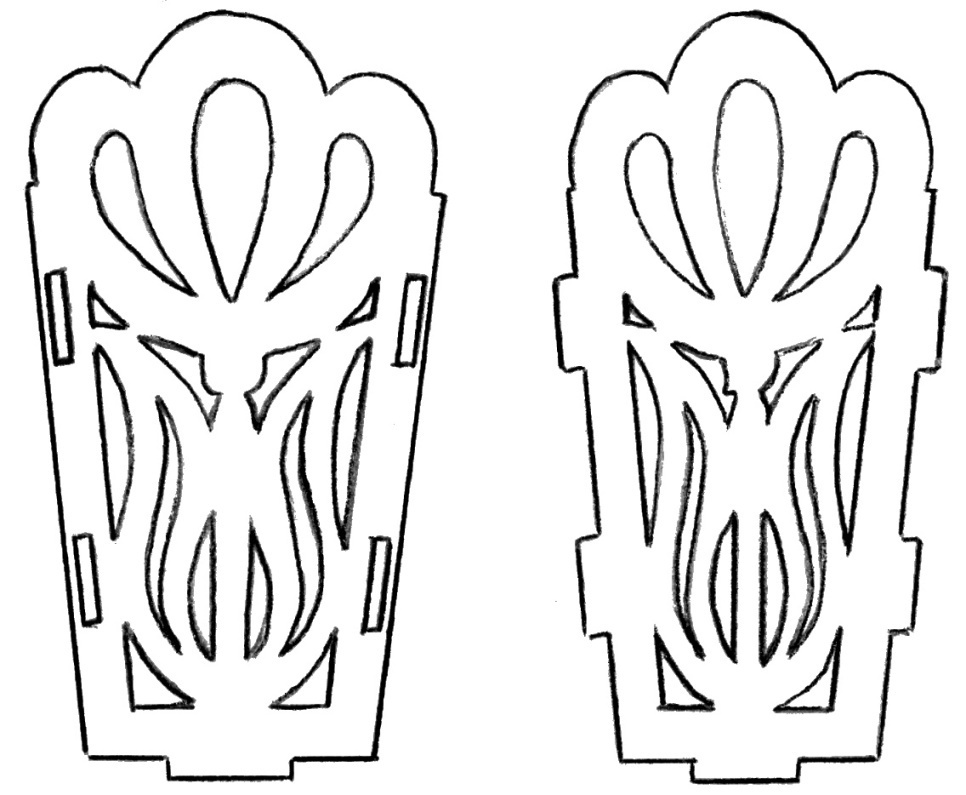                          			2.Додаток №21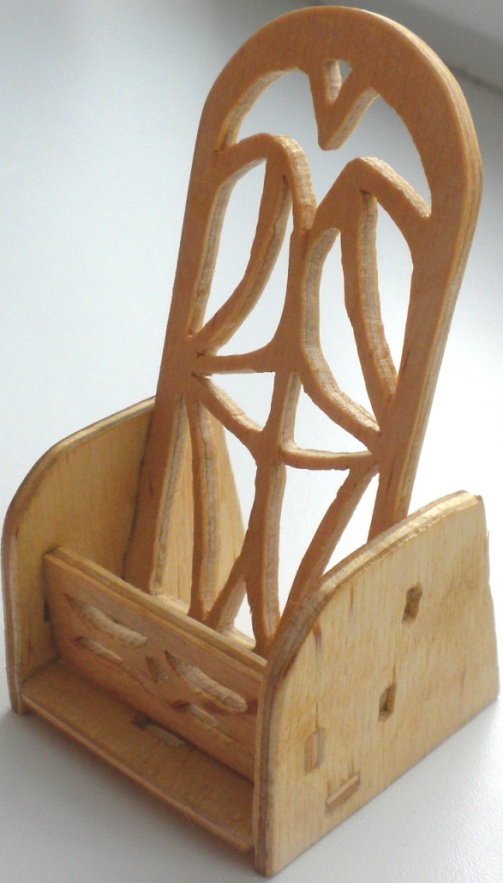 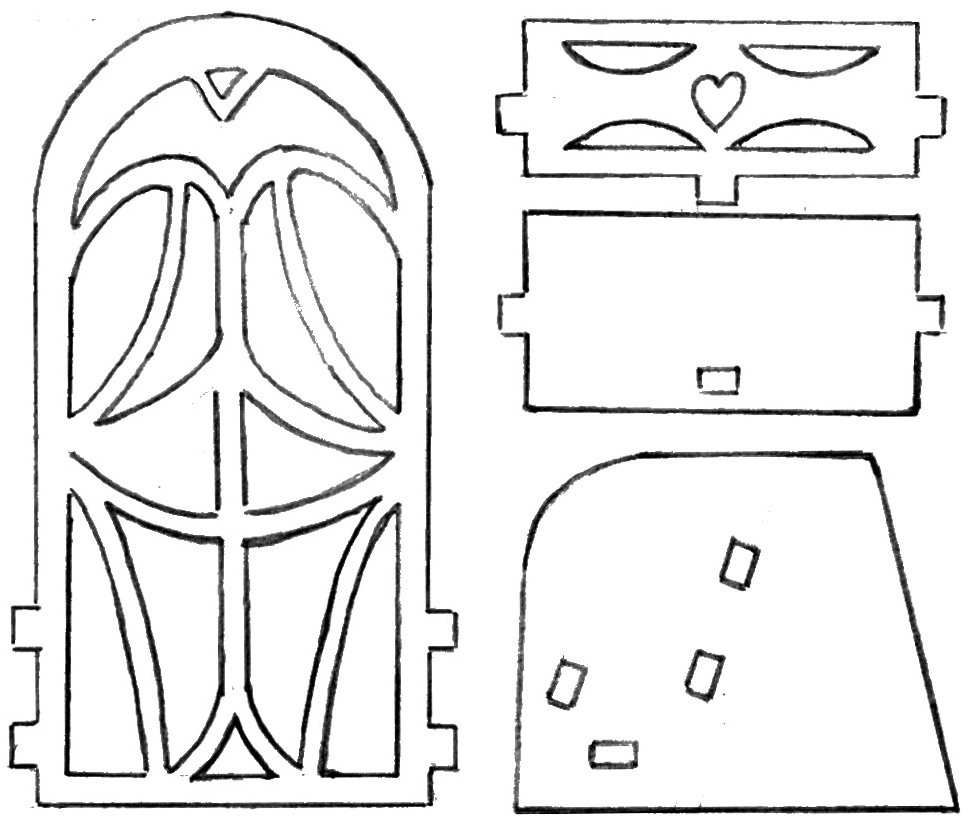 Підставка круглої формиПідставка круглої формиПідставка круглої формиПідставка круглої формиПідставка круглої форми№Назва деталіРозмірКількістьМатеріал1дискd – 160 мм1 шт.фанера2дискd – 160 мм1 шт.фанераПідставка з рейок та деталей з обрізаних гілок дерев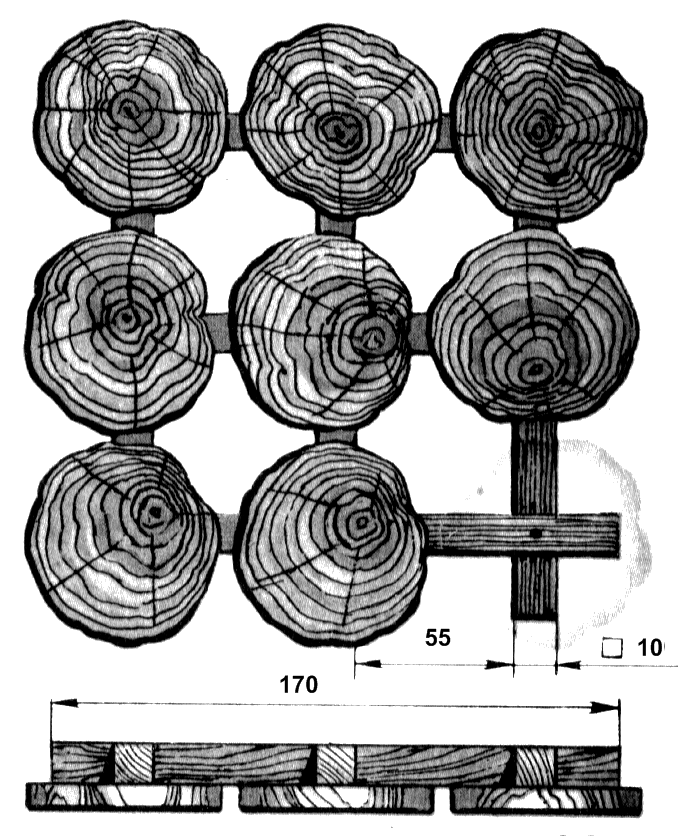 Підставка з рейок та деталей з обрізаних гілок деревПідставка з рейок та деталей з обрізаних гілок деревПідставка з рейок та деталей з обрізаних гілок деревПідставка з рейок та деталей з обрізаних гілок дерев№Назва деталіРозмірКількістьМатеріал1Основна рейка10х10х170 мм6 шт.деревина2КільцеS – 8 мм;d – 65 мм.9 шт.гілки деревПідставка “Кленовий Листок”Підставка “Кленовий Листок”Підставка “Кленовий Листок”Підставка “Кленовий Листок”Підставка “Кленовий Листок”№Назва деталіКількістьТовщинаМатеріал1Кленовий листок3 шт.10 ммДеревина2Основа3шт.10 ммДеревинаПідставка “Рибка”Підставка “Рибка”Підставка “Рибка”Підставка “Рибка”Підставка “Рибка”№Назва деталіРозмірКількістьМатеріал1Голова рибки35х35х10 мм1деревина2Основна рейка8х10х150 мм6деревина3Рейка-вставка8х10х30 мм7деревина4Хвостик10х25х60 мм1деревинаСерветниця “Метелик”Серветниця “Метелик”Серветниця “Метелик”Серветниця “Метелик”Серветниця “Метелик”ПозиціяНазва елементаКількістьМатеріалРозміри1Метелик2Деревина150х100х82Підставка2Деревина55х25х10Серветниця “Кораблик”Серветниця “Кораблик”Серветниця “Кораблик”Серветниця “Кораблик”Серветниця “Кораблик”ПозиціяНазва елементаКількістьМатеріалРозміри1Кораблик2Фанера110х85х42Основа1Фанера100х50х4Серветниця “Підкова”Серветниця “Підкова”Серветниця “Підкова”Серветниця “Підкова”Серветниця “Підкова”ПозиціяНазва елементаКількістьМатеріалРозміри1Підкова2Деревина100х100х82Основа1Деревина100х35х15Підставка для серветокПідставка для серветокПідставка для серветокПідставка для серветокПідставка для серветокПозиціяНазва елементаКількістьМатеріалРозміри1Стінка бокова2Фанера120х100х42Основа1Фанера120х40х4Іграшка “Їжачок”Іграшка “Їжачок”Іграшка “Їжачок”Іграшка “Їжачок”Іграшка “Їжачок”ПозиціяНазва елементаКількістьМатеріалРозміри1Їжачок1Деревина170х140х202Колесо4ДеревинаØ40х123Вісь2ДеревинаØ7х50Іграшка “Паровоз”Іграшка “Паровоз”Іграшка “Паровоз”Іграшка “Паровоз”Іграшка “Паровоз”ПозиціяНазва елементаКількістьМатеріалРозміри1Основа1Деревина140х60х302Кабіна1Деревина70х45х403Котел1ДеревинаØ40х604Дах1Фанера70х70х105Труба1ДеревинаØ25х256Колесо4ДеревинаØ40х10Іграшка “Кроленя”Іграшка “Кроленя”Іграшка “Кроленя”Іграшка “Кроленя”Іграшка “Кроленя”ПозиціяНазва елементаКількістьМатеріалРозміри1Фігура кроленяти1Фанера-2Лапки задні2Фанера-3Лапки передні2Фанера-4Вісь передня1Стальний дрітØ4х805Колесо4ДеревинаØ40х106Напрямна планка2Фанера125х25х57Вісь передня1Стальний дрітØ4х80Іграшка “Ведмежа на брусах”Іграшка “Ведмежа на брусах”Іграшка “Ведмежа на брусах”Іграшка “Ведмежа на брусах”Іграшка “Ведмежа на брусах”ПозиціяНазва елементаКількістьМатеріалРозміри1Основа1Фанера300х90х52Напрямна планка2Фанера300х35х53Опора4Фанера100х55х54Ведмежа1Фанера110х100х55Вісь1ДеревинаØ5х70Іграшка “Баранчик”Іграшка “Баранчик”Іграшка “Баранчик”Іграшка “Баранчик”Іграшка “Баранчик”ПозиціяНазва елементаКількістьМатеріалРозміри1Тулуб1Деревина20х110х1702Колесо4ДеревинаØ40х123Вісь2ДеревинаØ8х50Іграшка “Санки”Іграшка “Санки”Іграшка “Санки”Іграшка “Санки”Іграшка “Санки”ПозиціяНазва елементаКількістьМатеріалПримітка1Площадка1Фанера135х55х42Бокова сторона2Фанера125х55х43Спинка1Фенера55х40х44Розпірка4Фанера55х20х4Іграшка-гойдалка “Коник”Іграшка-гойдалка “Коник”Іграшка-гойдалка “Коник”Іграшка-гойдалка “Коник”Іграшка-гойдалка “Коник”ПозиціяНазва елементаКількістьМатеріалРозміри1Коник1Деревина110х100х102Опора-гойдалка2Деревина115х27х103Хвіст1Нитка-Пристосування для знаходження центруПристосування для знаходження центруПристосування для знаходження центруПристосування для знаходження центруПристосування для знаходження центруПозиція Назва елементаКількістьМатеріалПримітка1Лінійка1Деревина10х50х1502Обмежувач1Деревина10х100х1003Шуруп2СтальØ3х15Столик випилювальнийСтолик випилювальнийСтолик випилювальнийСтолик випилювальнийСтолик випилювальнийПозНазваК-стьМатеріалРозміри, мм1Основа1Деревина20х120х2002Обмежувач2Деревина20х48х1003Стійка1Деревина20х100х1504Цвях8СтальØ3х50Підставка для книгПідставка для книгПідставка для книгПідставка для книгПідставка для книгПозиціяНазва елементаКількістьМатеріалПримітка1Стінка1Фанера150х150х42Основа1Фанера150х150х43Рейка1Деревина150х12х124Саморізи3СтальØ 2х10Ящик для столярного інструментуЯщик для столярного інструментуЯщик для столярного інструментуЯщик для столярного інструментуЯщик для столярного інструментуПозиція Назва елементаКількістьМатеріалПримітка1Ручка1Деревина500х20х202Стінка бічна2Деревина300х200х203Стінка повздовжня2Деревина400х80х204Днище1Фанера400х200х4Підставка для ручокПідставка для ручокПідставка для ручокПідставка для ручокПідставка для ручокПозиціяНазва елементаКількістьМатеріалРозміри1Стінка з гніздом2Фанера110х63х42Стінка з шипами2Фанера110х56х43Дно1Фанера60х60х4Підставка під телефонПідставка під телефонПідставка під телефонПідставка під телефонПідставка під телефонПозиціяНазва елементаКількістьМатеріалРозміри1Спинка1Фанера100х58х42Боковина2Фанера58х45х43Дно1Фанера58х25х44Стінка1Фанера58х20х4